ЧАСТНОЕ ОБРАЗОВАТЕЛЬНОЕ УЧРЕЖДЕНИЕВЫСШЕГО ОБРАЗОВАНИЯ«СЕВЕРО-КАВКАЗСКИЙ ГУМАНИТАРНЫЙ ИНСТИТУТ»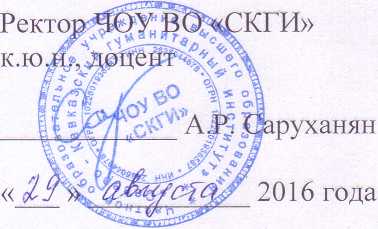 НАПРАВЛЕНИЕ подготовки 40.03.01– ЮРИСПРУДЕНЦИЯКВАЛИФИКАЦИЯ (СТЕПЕНЬ) – БАКАЛАВРкафедра ГОСУДАРСТВЕННО-ПРАВОВЫХ ДИСЦИПЛИНТеория государства и праваРабочая программаСтаврополь2016Автор-составитель:Е.В. Плешков – кандидат юридических наук, доцент, заведующий кафедрой государственно-правовых дисциплин ЧОУ ВО «Северо-Кавказский гуманитарный институт».Рецензенты:Сидоренко Э.Л., доктор юридических наук, профессор кафедры государственно-правовых дисциплин ЧОУ ВО «Северо-Кавказский гуманитарный институт»;П.Г. Шуайпова, кандидат юридических наук, доцент, заведующий кафедрой государственно-правовых дисциплин Ростовского института (филиала) ВГУЮ (РПА Минюста России).Рабочая программа по учебной дисциплине «Теория государства и права» подготовлена на основе требований Федерального государственного образовательного стандарта высшего профессионального образования по направлению подготовки 030900 «Юриспруденция». Включает в себя рабочую программу учебной дисциплины и материалы, устанавливающие содержание и порядок проведения промежуточной аттестации. Рассчитана на студентов ЧОУ ВО «Северо-Кавказский гуманитарный институт», обучающихся по направлению подготовки бакалавров юриспруденции.Рабочая программа обсуждена и одобрена на заседании кафедры государственно-правовых дисциплин Северо-Кавказского гуманитарного института.Протокол № 1 от 29 августа 2016 годаРабочая программа учебной дисциплиныРабочая программа учебной дисциплины «Теория государства и права» – это учебно-методическое пособие, определяющее требования к содержанию и уровню подготовки студентов, руководство их самостоятельной работой, виды учебных занятий и формы контроля по данной дисциплине.Рабочая программа включает в себя: наименование дисциплины (модуля);перечень планируемых результатов обучения по дисциплине (модулю), соотнесенных с планируемыми результатами освоения образовательной программы;указание места дисциплины (модуля) в структуре образовательной программы;объем дисциплины (модуля) в зачетных единицах с указанием количества академических или астрономических часов, выделенных на контактную работу обучающихся с преподавателем (по видам учебных занятий) и на самостоятельную работу обучающихся;содержание дисциплины (модуля), структурированное по темам (разделам) с указанием отведенного на них количества академических или астрономических часов и видов учебных занятий;перечень учебно-методического обеспечения для самостоятельной работы обучающихся по дисциплине (модулю);фонд оценочных средств для проведения промежуточной аттестации обучающихся по дисциплине (модулю);перечень основной и дополнительной учебной литературы, необходимой для освоения дисциплины (модуля);перечень ресурсов информационно-телекоммуникационной сети "Интернет" (далее - сеть "Интернет"), необходимых для освоения дисциплины (модуля);методические указания для обучающихся по освоению дисциплины (модуля);перечень информационных технологий, используемых при осуществлении образовательного процесса по дисциплине (модулю), включая перечень программного обеспечения и информационных справочных систем (при необходимости);описание материально-технической базы, необходимой для осуществления образовательного процесса по дисциплине (модулю).ЦЕЛЕВАЯ УСТАНОВКАЦелевая установка преподавания учебной дисциплины «Теория государства и права» строится с учетом задач, содержания и форм деятельности специалиста – выпускника ЧОУ ВО «СКГИ». Целью обучения является получение выпускником образования, позволяющего приобрести необходимые общекультурные и профессиональные компетенции и успешно работать в избранной сфере деятельности.Содержание обучения по дисциплине «Теория государства и права» строится в соответствии с основными видами и задачами профессиональной деятельности специалиста:а) нормотворческая (участие в подготовке нормативных правовых актов);б) правоприменительная (обоснование и принятие в пределах должностных обязанностей решений, а также совершение действий, связанных с реализацией правовых норм, составление юридических документов); в) правоохранительная (обеспечение законности, правопорядка, безопасности личности, общества и государства; охрана общественного порядка; предупреждение, пресечение, выявление, раскрытие и расследование правонарушений; защита частной, государственной, муниципальной и иных форм собственности);г) экспертно-консультационная (консультирование по вопросам права; осуществление правовой экспертизы документов);д) педагогическая (преподавание правовых дисциплин в образовательных учреждениях, кроме высших учебных заведений, осуществление правового воспитания).Дисциплина «Теория государства и права» изучается в первом и втором семестрах и является базовой для усвоения других учебных дисциплин профессионального цикла.Требуется тесная координация с дисциплинами «История отечественного государства и права», «История государства и права зарубежных стран», «Римское право» и т.д.ПЕРЕЧЕНЬ ПЛАНИРУЕМЫХ РЕЗУЛЬТАТОВ ОБУЧЕНИЯ ПО ДИСЦИПЛИНЕ (МОДУЛЮ), СООТНЕСЕННЫХ С ПЛАНИРУЕМЫМИ РЕЗУЛЬТАТАМИ ОСВОЕНИЯ ОБРАЗОВАТЕЛЬНОЙ ПРОГРАММЫВ результате освоения программы учебной дисциплины «Теория государства и права» выпускник должен:а)знать:природу и сущность государства и права;исторические типы и формы права и государства, их сущность и функции;основные направления и эволюцию, а также тенденции развития государственно-правовых учений, их преемственность;систему понятий и категорий, используемых в юриспруденции вообще и теории государства и права в частности;основные закономерности возникновения, развития, функционирования государства и права;систему права, механизм государства, механизм и средства правового регулирования, реализации права, роль государства и права в политической системе общества, в общественной жизни;современные актуальные проблемы теории государства и права;б) уметь: оперировать юридическими понятиями и категориями;анализировать юридические факты и возникающие в связи с ними правовые отношения;анализировать существующие государственно-правовые доктрины, давать им научно обоснованную оценку;применять полученные знания в профессиональной деятельности;грамотно выражать и аргументировать свою точку зрения по насущным вопросам теории государства и права, свободно оперировать юридическими понятиями и категориями;разрабатывать отдельные виды документов правового характера, проводить оценку правовых документов на предмет их соответствия действующим правовым нормам;самостоятельно изучать, анализировать и использовать юридическую литературу по проблемам теории государства и права, как в целях профессионального развития, так и в целях повышения уровня правового самосознания;в) владеть:юридической терминологией;приемами юридической техники;навыками самостоятельной работы с учебной и научной литературой, свободного владения юридическими понятиями и категориями;навыками составления отдельных видов документов правового характера; навыками обоснованного формулирования в вербальной и письменной форме;собственным отношением к различным государственно-правовым концепциям и соответствующей их оценкой;г) обладать следующими общекультурными  компетенциями (ОК):осознает социальную значимость своей будущей профессии, обладает достаточным уровнем профессионального правосознания (ОК-1);способен добросовестно исполнять профессиональные обязанности, соблюдать принципы этики юриста (ОК-2);владеет культурой мышления, способен к обобщению, анализу, восприятию информации, постановке цели и выбору путей ее достижения (ОК-3);способен логически верно, аргументировано и ясно строить устную и письменную речь (ОК-4);обладает культурой поведения, готов к кооперации с коллегами, работе в коллективе (ОК-5);имеет нетерпимое отношение к коррупционному поведению, уважительно относится к праву и закону (ОК-6);стремится к саморазвитию, повышению своей квалификации и мастерства (ОК-7);способен использовать основные положения и методы социальных, гуманитарных и экономических наук при решении социальных и профессиональных задач (ОК-8);способен анализировать социально значимые проблемы и процессы (ОК-9);д) обладать следующими профессиональными компетенциями (ПК):способен участвовать в разработке нормативно-правовых актов в соответствии с профилем своей профессиональной деятельности (ПК-1);способен осуществлять профессиональную деятельность на основе развитого правосознания, правового мышления и правовой культуры (ПК-2);способен обеспечивать соблюдение законодательства субъектами права (ПК-3);способен принимать решения и совершать юридические действия в точном соответствии с законом (ПК-4);способен применять нормативные правовые акты, реализовывать нормы материального и процессуального права в профессиональной деятельности (ПК-5);способен юридически правильно квалифицировать факты и обстоятельства (ПК-6);готов к выполнению должностных обязанностей по обеспечению законности и правопорядка, безопасности личности, общества, государства (ПК-8);способен уважать честь и достоинство личности, соблюдать и защищать права и свободы человека и гражданина (ПК-9);способен выявлять, пресекать, раскрывать и расследовать преступления и иные правонарушения (ПК-10);способен осуществлять предупреждение правонарушений, выявлять и устранять причины и условия, способствующие их совершению (ПК-11);готов принимать участие в проведении юридической экспертизы проектов нормативных правовых актов, в том числе в целях выявления в них положений, способствующих созданию условий для проявления коррупции (ПК-14);способен толковать различные правовые акты (ПК-15);способен давать квалифицированные юридические заключения и консультации в конкретных видах юридической деятельности (ПК-16);способен преподавать правовые дисциплины на необходимом теоретическом и методическом уровне (ПК-17);способен управлять самостоятельной работой обучающихся (ПК-18);способен эффективно осуществлять правовое воспитание (ПК-19).	Соответствие результатов изучения дисциплины результатам освоения ООПМЕСТО ДИСЦИПЛИНЫ (МОДУЛЯ) В СТРУКТУРЕ ОБРАЗОВАТЕЛЬНОЙ ПРОГРАММЫОБЪЕМ ДИСЦИПЛИНЫ (МОДУЛЯ) В ЗАЧЕТНЫХ ЕДИНИЦАХ С УКАЗАНИЕМ КОЛИЧЕСТВА АКАДЕМИЧЕСКИХ ЧАСОВ, ВЫДЕЛЕННЫХ НА КОНТАКТНУЮ РАБОТУ ОБУЧАЮЩИХСЯ С ПРЕПОДАВАТЕЛЕМ (ПО ВИДАМ ЗАНЯТИЙ) И НА САМОСТОЯТЕЛЬНУЮ РАБОТУ ОБУЧАЮЩИХСЯСОДЕРЖАНИЕ ДИСЦИПЛИНЫ (МОДУЛЯ), СТРУКТУРИРОВАННОЕ ПО ТЕМАМ (РАЗДЕЛАМ) С УКАЗАНИЕМ ОТВЕДЕННОГО НА НИХ КОЛИЧЕСТВА АКАДЕМИЧЕСКИХ ИЛИ АСТРОНОМИЧЕСКИХ ЧАСОВ И ВИДОВ УЧЕБНЫХ ЗАНЯТИЙРаспределение часов дисциплины по темам и видам занятийТематический план учебной дисциплинызаочной формы обученияРАСПРЕДЕЛЕНИЕ УЧЕБНОГО МАТЕРИАЛА ПО ТЕМАМТема 1. Теория государства и права как наука. Предмет, методология, функции.Государство и право как объекты изучения юридических наук. Классификация юридических наук. Теоретические, исторические, отраслевые и прикладные науки.Теория государства и права как общетеоретическая юридическая наука. Теория государства и права в системе общественных наук.Место теории государства и права в системе юридических наук. Взаимосвязь между юридическими науками и теорией государства и права.Предмет теории государства и права и его содержание. Общие закономерности возникновения, развития и функционирования государственно-правовых явлений.Методология теории государства и права. Система принципов научного познания государства и права. Общенаучные и частнонаучные методы.Функции теории государства и права (методологическая, прогностическая и другие).Теория государства и права как учебная дисциплина. Структура курса теории государства и права. Роль теоретических знаний о государстве и праве в юридической деятельности.Тема 2. Происхождение государства и права.Организация власти в первобытном обществе. Первобытная демократия. Социальный строй первобытного общества. Социальные регуляторы первобытного общества (мифы, обряды, ритуалы и обычаи).Общие черты присваивающей и производящей экономики. «Неолитическая революция». Появление собственности, семьи, государства и правовых норм.Основные формы возникновения государства (восточный и западный пути развития). Период военной демократии. Государства-полисы.Отличие государства от родовой организации общества. Территориальная организация населения и публичная власть как основные признаки государства.Теории происхождения государства (теологическая, патриархальная, договорная, насилия, классовая (марксистская), психологическая и др.).Происхождение права. Переход от социальных регуляторов присваивающей экономики к правовым нормам и моральным регуляторам производящей экономики. Обычное право. Собственное нормотворчество государства.Тема 3. Понятие государства.Основные подходы к пониманию сущности и назначения государства (теологический, социологический, либеральный и иные).Понятие государства. Территориальная организация населения, публичная власть, государственный суверенитет, налоги и сборы, государственная бюрократия как признаки государства. Государственная символика. Герб, флаг, гимн. Классовое и общесоциальное в содержании государства.Государственная власть. Понятие, структура и формы осуществления. Законодательная, исполнительная и судебная власть. Понятие государственного управления.Типология государства. Понятие исторического типа государства. Формационный, цивилизационный и другие подходы к типологии государства.Тема 4. Форма, функции и механизм государства.Понятие формы государства. Форма правления. Форма государственного устройства. Государственный (политический) режим.Понятие формы правления. Монархическая форма правления: понятие, основные черты и разновидности. Республиканская форма правления: понятие, основные черты и разновидности. Смешанные (нетипичные) формы правления.Формы государственного устройства. Унитарное государство. Федеративное государство. Конфедерация.Международные объединения с элементами федерализма (содружества, сообщества). Государственные (политические) режимы. Основные виды режимов. Демократические и антидемократические режимы. Авторитарный, тоталитарный, фашистский режимы.Понятие функций государства и их классификация. Внутренние и внешние, постоянные и временные, основные и не основные и др. функции.Формы осуществления функций государства (правовые и организационные). Механизм государства. Функции государства и механизм государства. Механизм государства и государственный аппарат. Органы государства и их классификация.Представительные (законодательные), исполнительные и судебные органы государства. Прокуратура. Контрольно-ревизионные органы государства. Силовые структуры государства.Тема 5. Государство и гражданское общество. Государство и личность.Гражданское общество: понятие и его структура (семья, церковь, политические партии, предпринимательские структуры и др.). Гражданское общество и государство.Понятие политической системы общества: понятие и структура. Место и роль государства в политической системе общества. Государство и местное самоуправление.Государство и церковь. Государство и личность. Правовой статус личности. Виды правового статуса. Основные права, свободы и обязанности личности.Тема 6. Правовое государство.Легистский и либеральный подходы к пониманию правового государства. Формирование и развитие концепции правового государства.Принципы правового государства. Верховенство права (правового закона). Верховенство права и принцип законности. Разделение властей. Бикамерализм.Независимый суд. Конституционный контроль. Гарантированность прав и свобод личности. «Негативные» и «позитивные» права личности. Взаимная ответственность государства и личности. Политический плюрализм. Многопартийность.Правовое государство и демократическое государство. Правовое государство и социальное государство.Тема 7. Правопонимание в юридической науке.Типы правопонимания. Соотношение права и закона. Представления о сущности права. Позитивистский тип правопонимания. Юридический позитивизм. Нормативизм Г. Кельзена. Историческая школа права.Социологическая школа права. Психологическая школа права. Учение о естественном праве (юснатурализм). Юридический (философский) тип правопонимания. Материалистический (марксистский) подход. Либертарно-юридический подход. Интегративный тип правопонимания.Тема 8. Основные понятия о праве.Право в системе социальных норм. Право и обычай. Обычаи и традиции. Право и мораль. Мораль и нравственность. Право и религия. Каноническое право. Право и корпоративные нормы. Право и технические нормы.Определение понятия права в различных концепциях права. Право в объективном и субъективном смысле. Признаки позитивного права. Общеобязательность.Формальная определенность. Обеспеченность государственным принуждением. Системность. Нормативность. Принципы права. Писаные и неписаные принципы права. Общеправовые, межотраслевые и отраслевые принципы права.Правовые презумпции. Общеправовые и отраслевые правовые презумпции. Правовые аксиомы.Функции права. Субъекты осуществления функций права. Общесоциальные и специально-юридические функции права.Понятие и виды источников права. Нормативный правовой акт как источник права. Правовой обычай. Нормативный договор. Судебный прецедент. Правовая доктрина. Религиозные тексты.Тема 9. Нормы права.Понятие нормы права. Признаки норм права. Закрепленность компетентным властным органом. Общеобязательность. Формальная определенность. Ясность. Общий характер.Структура правовых норм. Гипотеза, диспозиция и санкция. Простая, сложная и альтернативная гипотезы. Диспозиция в прямой и описательной форме. Штрафные и правовосстановительные санкции.Способы изложения норм права. Виды правовых норм. Общие, специальные и исключительные нормы. Материальные и процессуальные нормы. Императивные, диспозитивные и альтернативные нормы. Управомочивающие, обязывающие и запрещающие нормы.Нормы, действующие в течение неопределенного срока и нормы с ограниченным сроком действия. Определенные и относительно определенные нормы права. Рекомендательные и поощрительные нормы. Специализированные нормы. Нормы-принципы. Дефинитивные нормы. Коллизионные нормы. Оперативные нормы.Тема 10. Правотворчество и нормативные правовые акты. Систематизация в праве.Правообразование и официальное нормотворчество. Понятие правотворчества и его виды. Нормотворчество и законотворчество. Принципы правотворчества. Стадии правотворчества. Законодательный процесс.Понятие и виды нормативных правовых актов. Законы и подзаконные акты. Кодифицированные и текущие нормативные правовые акты. Постоянные и временные нормативные правовые акты. Федеральные, региональные и местные нормативные правовые акты. Общие и специальные нормативные правовые акты. Конституционные и обыкновенные законы. Постановления палат Федерального Собрания РФ. Нормативные указы и распоряжения Президента РФ. Постановления Правительства РФ.Ведомственные нормативные правовые акты. Постановления. Правила. Приказы. Положения. Инструкции. Распоряжения.Действие нормативных правовых актов во времени, в пространстве и по кругу лиц. Обратная сила закона (ретроактивность). Немедленное действие закона. Переживание закона (ультраактивность). Экстерриториальность действия норм права.Понятие и значение систематизации нормативных правовых актов. Виды систематизации. Инкорпорация. Кодификация. Консолидация. Учет нормативных правовых актов.Тема 11. Система права.Понятие и признаки системы права. Система права и правовая система. Согласованность и дифференцированность правовых норм. Непротиворечивость правовых норм. Объективность системы права.Предмет и метод правового регулирования как основания деления права на отрасли. Императивный и диспозитивный методы правового регулирования.Основные элементы системы права. Отрасли и подотрасли права. Институты права (отраслевые, межотраслевые и комплексные). Субинституты права.Публичное и частное право. Материальное и процессуальное право. Внутригосударственное и международное право.Общая характеристика основных отраслей права. Система права и система законодательства.Тема 12. Реализация правовых норм. Правоприменение.Понятие и формы реализации права. Соблюдение, исполнение и использование правовых норм как формы непосредственной реализации права.Правоприменение как особая форма правореализации. Понятие и признаки правоприменения. Субъекты правоприменения. Стадии правоприменения. Установление фактических обстоятельств (фактов).Установление юридической основы дела (выбор и анализ нормы права). Юридические доказательства и юридическая квалификация. Вынесение решения.Принципы применения права. Законное и обоснованное применение права. Акты применения права, их признаки и функции. Классификация актов применения права. Отличие актов применения права от нормативных правовых актов.Понятие пробела в праве. Виды пробелов. Устранение и преодоление пробелов в праве. Аналогия права и аналогия закона. Субсидиарное применение норм права.Понятие и виды коллизий норм права. Коллизионные нормы как способ преодоления коллизий норм права. Прямое применение Конституции и норм международного права как способы преодоления коллизий норм права.Тема 13. Толкование права.Понятие и необходимость толкования права. Уяснение и разъяснение норм права. Субъекты толкования права. Виды толкования по субъектам. Официальное и неофициальное толкование.Разновидности официального толкования права. Аутентическое и делегированное (легальное) толкование. Нормативное и казуальное толкование.Виды неофициального толкования права. Обыденное, профессиональное и доктринальное толкование. Способы толкования права. Языковый способ толкования. Системный способ толкования. Логический способ толкования. Исторический способ толкования.Функциональный способ толкования. Объем толкования. Буквальное, распространительное и ограничительное толкование. Акты толкования норм права: понятие и особенности.Юридическая природа актов Конституционного Суда Российской Федерации, Верховного Суда Российской Федерации и Высшего Арбитражного Суда Российской Федерации.Тема 14. Правоотношения.Понятие и признаки правоотношений. Отличие правоотношений от иных общественных отношений. Структура (состав) правоотношений. Субъекты правоотношений: понятие и виды. Правосубъектность. Правоспособность. Дееспособность. Деликтоспособность.Содержание правоотношений. Субъективные права и юридические обязанности. Объекты правоотношений и их виды. Понятие и значение юридических фактов, их классификации.Фактические (юридические) составы: понятие и виды. Юридические состояния. Классификация правоотношений. Деление правоотношений по отраслевому признаку, степени определенности, способу конкретизации обязанных лиц и другим признакам.Тема 15. Правомерное поведение, правонарушение и юридическая ответственность.Понятие и признаки правомерного поведения. Виды правомерного поведения.Понятие правонарушения и его признаки. Состав правонарушения. Субъект, объект, объективная сторона, субъективная сторона. Виды правонарушений. Преступления и проступки.Объективно-противоправное деяние. Злоупотребление правом. Казус. Понятие юридической ответственности, ее признаки и функции. Принципы юридической ответственности. Неотвратимость ответственности, недопустимость двойной ответственности, презумпция невиновности и др.Основания юридической ответственности. Виды юридической ответственности. Юридическая ответственность и иные меры государственно-правового принуждения. Отличие юридической ответственности от мер защиты, мер пресечения и других мер правового принуждения.Тема 16. Правосознание и правовая культура.Понятие правосознания, его роль в правотворческой и правореализующей деятельности. Структура правосознания. Правовая идеология. Правовая психология.Виды правосознания. Индивидуальное, групповое и общественное правосознание. Обыденное, научное и профессиональное правосознание. Взаимодействие правосознания и права.Деформация правосознания и ее виды. Правовой нигилизм: понятие и виды. Причины распространения и пути преодоления правового нигилизма. Правовой романтизм (идеализм).Понятие правовой культуры, ее структура. Правовое воспитание: понятие, задачи.Тема 17. Правовое регулирование и его механизм.Понятие правового регулирования, его предмет. Соотношение правового регулирования и правового воздействия. Способы, типы и методы правового регулирования. Дозволение. Обязывание. Запрет. Общедозволительный и разрешительный типы правового регулирования.Диспозитивный и императивный методы правового регулирования. Стадии правового регулирования. Механизм правового регулирования и его элементы.Нормативное правовое регулирование и индивидуальное правовое регулирование. Саморегулирование.Тема 18. Юридические документы и юридическая техника.Понятие и признаки юридического документа. Виды юридических документов. Нормативные правовые акты и индивидуальные правовые акты. Документы, фиксирующие юридические факты. Деньги и ценные бумаги. Юридическая техника: понятие, виды. Законодательная техника. Правила подготовки нормативных правовых актов.Правоприменительная юридическая техника. Требования к индивидуальным правовым актам. Унификация и стандартизация правоприменительных актов.Общие требования юридической техники к законодательным и индивидуальным правовым актам.Тема 19. Законность и правопорядок в современном обществе.Понятие и значение законности. Принципы законности. Законность и право. Законность и демократия. Законность и целесообразность.Гарантии законности (общие и специальные юридические). Способы обеспечения законности в современном обществе. Правопорядок и общественный порядок.Дисциплина, понятие и виды. Соотношение дисциплины с законностью и правопорядком.Тема 20. Правовые системы современности.Сравнительное правоведение: понятие, значение. Роль сравнительного правоведения в исследовании правовых систем современности. Понятие правовой системы. Правовая система и правовая семья. Классификации современных национально-правовых систем.Романо-германская правовая система, ее формирование, развитие, особенности. Источники романо-германского права.Англосаксонская правовая система: ее формирование, развитие, особенности. Источники англосаксонского права. Религиозные и традиционные правовые системы. Мусульманское право и его место в современном мире. Источники мусульманского права.Взаимосвязи национальных правовых систем. Стремление к унификации правовых систем. Пределы унификации правовых систем.ФОНД ОЦЕНОЧНЫХ СРЕДСТВ ДЛЯ ПРОВЕДЕНИЯ ПРОМЕЖУТОЧНОЙ АТТЕСТАЦИИ ОБУЧАЮЩИХСЯ ПО ДИСЦИПЛИНЕ (МОДУЛЮ)ПЕРЕЧЕНЬ КОМПЕТЕНЦИЙ С УКАЗАНИЕМ ЭТАПОВ ИХ ФОРМИРОВАНИЯ В ПРОЦЕССЕ ОСВОЕНИЯ ОБРАЗОВАТЕЛЬНОЙ ПРОГРАММЫСоотношение контролируемых разделов (тем) дисциплины 
к компетенциям и оценочными средствамиОПИСАНИЕ ПОКАЗАТЕЛЕЙ И КРИТЕРИЕВ ОЦЕНИВАНИЯ КОМПЕТЕНЦИЙ НА РАЗЛИЧНЫХ ЭТАПАХ ИХ ФОРМИРОВАНИЯ, ОПИСАНИЕ ШКАЛ ОЦЕНИВАНИЯКритериями и показателями оценивания компетенций на различных этапах формирования компетенций являются:- знание терминов, понятий, категорий, концепций и теорий по дисциплине;- понимание связей между теорией и практикой;- сформированность аналитических способностей в процессе изучения дисциплины;- знание специальной литературы по дисциплине.	Шкала оценивания компетенций на различных этапах их формирования включает следующие критерии:- полное соответствие;- частичное соответствие;- несоответствие.Этапы формирования профессиональных компетенций бакалавров:1. Изучение теоретического материала на лекциях.Формами обучения в педагогическом учебном заведении высшего профессионального образования традиционно являются лекции. Лекция позволяет решать большое количество информационных задач. Включение в лекцию элементов дискуссии позволяет изменить позицию студента из пассивно воспринимающего и затем воспроизводящего информацию в активного участника лекционного процесса (когда он думает, анализирует факты, делает выводы, определяет свое отношение к изучаемому предмету). Необходимость аргументации своей позиции побуждает студента к активному самообразованию, поиску дополнительной литературы по изучаемой проблеме. Лекции в учебном процессе необходимы, так как именно данная форма обучения дает возможность студентам увидеть всю широту изучаемого вопроса, его взаимосвязь с другими проблемами курса, почувствовать связь педагогики с другими науками. Поэтому лекционный курс, специально организованный, дает студенту направление в формировании теоретических профессиональных компетенций, позволяет ему увидеть пути и задуматься над способами своего профессионального роста, способствует выработке потребности в профессиональном педагогическом самосовершенствовании.2. Проведение практических занятий.Практические занятия и практика как организационные формы обучения позволяют сформировать у студентов систему профессиональных компетенций в области фармации, такую, что будущие специалисты оказываются выведенными на уровень проектирования. Главной целью практических занятий является обработка и закрепление новых знаний, перевод теоретических знаний в практические умения и навыки. Кроме того, задачей практических занятий является коррекция и контроль ранее усвоенных знаний. По итогам практических занятий оценивается успешность усвоения определенного объема знаний и успешность приобретения определенного перечня умений и навыков, т.е. практические занятия, позволяют как сформировать, так и реализовать сформированные компетенции.Так, для бакалавров педагогического образования, профиль Технология, практические занятия являются ведущей организационной формой обучения. В рамках изучаемых методических дисциплин педагогические ситуации занимают ведущее место на практических занятиях. Выполнение самой практической работы требует владения определенными методическими приемами, знаниями и умениями.После окончания работы студенты должны самостоятельно сделать выводы, используя соответствующую теоретическую концепцию, и оформить отчет о проделанной работе. Процедура оформления отчета несет огромную смысловую нагрузку, поскольку в процессе оформления обучаемые учатся лаконичному и точному изложению мыслей, формулированию аргументированных выводов.Таким образом, ключевые образовательные компетенции конкретизируются на уровне образовательных областей и учебных дисциплин для каждой ступени обучения, играя интегративную роль в процессе взаимодействия образования, науки и практики.3. Выполнение научно - исследовательских работ (участие в СНО).Научно-исследовательские работы бакалавров играют в формировании профессиональных компетенций особую роль. Она формирует способности организовывать учебно-исследовательскую работу обучающихся, прогнозировать результаты профессионально-педагогической деятельности, проектировать и оснащать образовательно-пространственную среду для теоретического и практического обучения рабочих, проектировать и применять индивидуализированные, деятельностно и личностно ориентированные технологии и методики обучения, к поиску, созданию, распространению, применению новшеств и творчества в образовательном процессе для решения профессионально-педагогических задач, к применению технологий формирования креативных способностей при подготовке рабочих, к проектированию комплекса учебно-профессиональных целей, задач и т.п. Исследовательская работа позволяет актуализировать знания по теме, сформировать умение работать с информацией, расширить способы деятельности, развивать самостоятельность, контроль и самоконтроль. Назначение внеаудиторной исследовательской работы – расширить рамки программного материала по предметам с учетом особенностей профессиональной направленности.Студент, принимая участие в научно-исследовательской работе, учится видеть проблемы, ставить задачи, воплощать решение в реальности, путем сбора необходимой информации, проведения анализа имеющихся данных, синтеза и оценки; нарабатывает навык публичных выступлений, становится компетентным в тех вопросах, которые изучает, учится управлять своим временем и собой для достижения поставленных целей.4. Самостоятельная работа студентовПри выполнении плана самостоятельной работы студенту необходимо прочитать теоретический материал не только в учебниках и учебных пособиях, указанных в библиографических списках, но и познакомиться с публикациями в периодических изданиях.Студенту необходимо творчески переработать изученный самостоятельно материал и представить его для отчета в форме тезисов, опорных материалов, рекомендаций, схем и т.п.Все виды самостоятельной работы и планируемые на их выполнение затраты времени в часах исходят из того, что студент достаточно активно работал в аудитории, слушая лекции и изучая материал на практических занятиях. По всем недостаточно понятым вопросам он своевременно получил информацию на консультациях.В случае пропуска лекций и практических занятий студенту потребуется сверхнормативное время на освоение пропущенного материала.Для закрепления материала лекций достаточно, перелистывая конспект или читая его, мысленно восстановить прослушанный материал.Для подготовки к практическим работам нужно рассмотреть контрольные вопросы, при необходимости обратиться к рекомендуемой учебной литературе, записать непонятные моменты в вопросах для уяснения их на предстоящем занятии.Подготовка к зачету должна осуществляться на основе лекционного материала, материала практических занятий с обязательным обращением к основным учебникам по курсу. Это исключит ошибки в понимании материала, облегчит его осмысление, прокомментирует материал многочисленными примерами, которые в лекциях, как правило, не приводятся.3 Критерии оценивания выполнения заданий по выявлению уровня сформированности компетенций для проведения текущего контроля успеваемости и промежуточной аттестацииПоказателем оценивания компетенций в рамках образовательной программы считается уровень их освоения обучающимися.Характеристика уровней освоения компетенцийУровень освоения сформированности знаний, умений и навыков по дисциплине оценивается в форме бальной отметки по ряду критериев:"Отлично" заслуживает обучающийся, обнаруживший всестороннее, систематическое и глубокое знание учебного материала, умение свободно выполнять практические задания, усвоивший основную и знакомый с дополнительной литературой, рекомендованной программой. Как правило, оценка "отлично" выставляется обучающимся, усвоившим взаимосвязь основных понятий дисциплины в их значении для приобретаемой профессии, проявившим творческие способности в понимании, изложении и использовании учебного материала."Хорошо" заслуживает обучающийся, обнаруживший полное знание учебного материала, успешно выполняющий предусмотренные в программе задания, усвоивший основную литературу, рекомендованную в программе. Как правило, оценка "хорошо" выставляется обучающимся, показавшим систематический характер знаний по дисциплине и способным к их самостоятельному пополнению и обновлению в ходе дальнейшей учебной работы и профессиональной деятельности."Удовлетворительно" заслуживает обучающийся, обнаруживший знания основного учебного материала в объеме, необходимом для дальнейшей учебы и предстоящей работы по направлению подготовки, справляющийся с выполнением заданий, предусмотренных программой, знакомый с основной литературой, рекомендованной программой. Как правило, оценка "удовлетворительно" выставляется обучающимся, допустившим погрешности в ответе на экзамене и при выполнении экзаменационных заданий, но обладающим необходимыми знаниями для их устранения под руководством преподавателя."Неудовлетворительно" выставляется обучающемуся, обнаружившему пробелы в знаниях основного учебного материала, допустившему принципиальные ошибки в выполнении предусмотренных программой заданий. Как правило, оценка "неудовлетворительно" ставится обучающимся, которые не могут продолжить обучение или приступить к профессиональной деятельности по окончании ВУЗа без дополнительных занятий по соответствующей дисциплине.Оценка «зачтено» выставляется обучающемуся, который прочно усвоил предусмотренный программный материал; правильно, аргументировано ответил на все вопросы, с приведением примеров; показал глубокие систематизированные знания, владеет приемами рассуждения и сопоставляет материал из разных источников: теорию связывает с практикой, другими темами данной дисциплины, других изучаемых предметов; без ошибок выполнил практическое задание.Обязательным условием выставленной оценки является правильная речь в быстром или умеренном темпе. Дополнительным условием получения оценки «зачтено» могут стать хорошие успехи при выполнении самостоятельной и контрольной работы, систематическая активная работа на практических занятиях.Оценка «не зачтено» Выставляется обучающемуся, который не справился с 50% вопросов и заданий преподавателя, в ответах на другие вопросы допустил существенные ошибки. Не может ответить на дополнительные вопросы, предложенные преподавателем. Целостного представления о взаимосвязях, компонентах, этапах развития культуры у обучающегося нет. Оценивается качество устной и письменной речи, как и при выставлении положительной оценки.В целом шкала оценивания в зависимости от уровня освоения компетенций выглядит следующим образом:ШКАЛА ОЦЕНИВАНИЯТИПОВЫЕ КОНТРОЛЬНЫЕ ЗАДАНИЯ И ИНЫЕ МАТЕРИАЛЫ, НЕОБХОДИМЫЕ ДЛЯ ОЦЕНКИ ЗНАНИЙ, УМЕНИЙ, НАВЫКОВ И (ИЛИ) ОПЫТА ДЕЯТЕЛЬНОСТИ, ХАРАКТЕРИЗУЮЩИХ ЭТАПЫ ФОРМИРОВАНИЯ КОМПЕТЕНЦИЙ В ПРОЦЕССЕ ОСВОЕНИЯ ДИСЦИПЛИНЫПримерные вопросы для подготовки к зачетупо Теории государства и праваПонятие теории государства и права. Структура теории государства и права.Понятие метода познания теории государства и права. Методы научного познания теории государства и права.Теория государства и права в системе общественных гуманитарных наук.Место и функции теории государства и права в системе юридических наук, её соотношение с отраслевыми юридическими науками.Первобытное общество: организация, власть и социальные нормы. Характерные черты присваивающей экономики.Характеристика основных теорий происхождения государства.Признаки государства, отличающие его от организации власти в доклассовом обществе.Отличие юридических норм от норм первобытно-общинного строя.Государство и право: их взаимообусловленность, взаимосвязь, взаимодействие.Государство как политическая, как структурная и территориальная организация.Цивилизационный подход к типологии государства.Формационная типология государств и её современные оценки.Понятие и основные черты функций государства. Классификация функций государства и её основания.Понятие формы государства, её элементы.Форма правления: понятие, элементы.Форма государственного устройства и её элементы.Понятие и виды политических режимов.Понятие и структура политической системы общества.Общие причины и закономерности возникновения государства и права. Понятие и основные черты государственного аппарата (механизма). Государственный аппарат в унитарном и федеративном государстве.Структура государственного аппарата.Классификация государственных органов.Органы законодательной власти: понятие, функции, виды.Органы исполнительной власти: понятие, функции, виды.Органы судебной власти: понятие, функции, виды.Принцип разделения власти - основной структурообразующий в деятельности и организации государственного аппарата.Аппарат Российского государства в современный период.Понятие правовой семьи. Структура, элементы, виды.Романо-германская правовая семья.Англо-саксонская правовая семья.Государства мусульманской правовой семьи. Правовое государство: принципы, основные черты.Генезис представлений о правовом государстве.Проблемы построения правового государства в России.Гражданское общество: понятие, элементы.Примерные вопросы для подготовки к экзаменупо Теории государства и праваПонятие теории государства и права. Структура теории государства и права.Понятие метода познания теории государства и права. Методы научного познания теории государства и права.Теория государства и права в системе общественных гуманитарных наук.Место и функции теории государства и права в системе юридических наук, её соотношение с отраслевыми юридическими науками.Первобытное общество: организация, власть и социальные нормы. Характерные черты присваивающей экономики.Характеристика основных теорий происхождения государства.Признаки государства, отличающие его от организации власти в доклассовом обществе.Отличие юридических норм от норм первобытно-общинного строя.Государство и право: их взаимообусловленность, взаимосвязь, взаимодействие.Государство как политическая, как структурная и территориальная организация.Цивилизационный подход к типологии государства.Формационная типология государств и её современные оценки.Понятие и основные черты функций государства. Классификация функций государства и её основания.Понятие формы государства, её элементы.Форма правления: понятие, элементы.Форма государственного устройства и её элементы.Понятие и виды политических режимов.Понятие и структура политической системы общества.Общие причины и закономерности возникновения государства и права.Понятие и основные черты государственного аппарата (механизма). Государственный аппарат в унитарном и федеративном государстве.Структура государственного аппарата.Классификация государственных органов.Органы законодательной власти: понятие, функции, виды.Органы исполнительной власти: понятие, функции, виды.Органы судебной власти: понятие, функции, виды.Принцип разделения власти - основной структурообразующий в деятельности и организации государственного аппарата.Аппарат Российского государства в современный период.Понятие правовой семьи. Структура, элементы, виды.Романо-германская правовая семья.Англо-саксонская правовая семья.Государства мусульманской правовой семьи. Правовое государство: принципы, основные черты.Генезис представлений о правовом государстве.Проблемы построения правового государства в России.Гражданское общество: понятие, элементы.Система права - понятие и элементы.Система права и система законодательства.Общественный порядок и правопорядок, их соотношение и связь с законностью.Закон в системе нормативных актов.Правосознание: понятие, виды, структура.Формы правотворчества.Стадии правотворческого процесса.Понятие и виды субъектов права. Правоспособность, дееспособность, деликтоспособность.Правовой статус личности: понятие, элементы.Социальные нормы первобытного общества. Происхождение права.Юридические факты: понятие, классификация. Фактический (юридический) состав.Реализация права и ее формы.Толкование права: понятие, цели, виды, особенности.Правонарушение: понятие, признаки, состав и виды.Законность: понятие, основные принципы и гарантии.Юридическая ответственность: понятие, признаки, принципы, основания и виды.Пробелы в праве и способы их восполнения. Аналогия права и аналогия закона.Понятие судебного прецедента. Роль судебной практики в регулировании общественных отношений.Основания освобождения от юридической ответственности.Понятие и виды социальных норм.Нормы права: понятие, признаки, функции, виды.Основные концепции сущности права.Понятие формы права.Правомерное поведение: понятие, виды.Признаки права.Право и экономика. Пределы воздействия права на экономику.Право и политика. Право как основа политики и средство ее осуществления.Аспекты современного правопонимания: нормативный, социологический, с позиций различий права и закона.Социальные и технические нормы.Взаимодействие права и морали.Система стандартизированных заданий для проведения тест-тренинга1.	Какое из перечисленных определений относится к понятию "республика"-Это форма правления,  при которой верховная государственная власть осуществляется выборными органами-Это разновидность демократического политического режима-Это форма государственного устройства, при которой части государс¬тва обладают государственным суверенитетом2.	Каково назначение гипотезы правовой нормы?-Указывает на правовые последствия нарушения правила-Указывает на условия, при которых норма вступает в действие-Содержит само правило поведения3.	Определите вид гипотезы данной нормы: "Мужчины имеют право на пен¬сию при достижении 60 лет и стаже работы 25 лет"-Простая - определенная-Сложная - относительно-определенная-Альтернативная4.	Какой элемент нормы права определяет нежелательные последствия со¬вершенного правонарушения?-Гипотеза-Диспозиция-Санкция5.	Как называется решение государственного органа, в котором содержат¬ся нормы права?-Правовой обычай-Судебный прецедент-Нормативно-правовой акт-Решение общественной организации6.	Что является первичным элементом системы права?-Нормативно-правовой акт-Норма права-Статья закона7.	Как называется систематизация законодательства, основанная на хронологии?-Кодификация-Консолидация-Инкорпорация 8.	.Что такое правосознание?-Знание законов-Правовая воспитанность-Совокупность идей, теорий, относящихся к праву, чувств, убеждений, настроений и т.д.-Уважение к закону9.	Что такое правосубъектность?-Способность лица обладать субъективными правами и  юридическими  обязанностями-Способность лица своими действиями осуществлять свои права и обя-занности-Сочетание правоспособности и дееспособности10.	Что такое юридический факт?-Материальные и духовные блага-Юридические и физические лица-Фактические жизненные обстоятельства, с которыми гипотеза нормы права связывает возникновение изменение или прекращение правоотно¬шений11.	Каким юридическим фактом является достижение совершеннолетия?-Событие-Действие-Юридический поступок-Сделка12.	Какие виды правоотношений выделяются в зависимости от индивидуа¬лизации сторон?-Относительные и абсолютные-Активные и пассивные-Регулятивные и охранительные-Материальные и процессуальные13.	Какой вид правовых норм реализуется посредством использования?-Императивные нормы-Обязывающие нормы-Запрещающие нормы-Управомочивающие нормы14.	Какой из признаков является общим для права, морали, религии и т.д?- Выступают в роли регулятора общественных отношений- Устанавливаются или санкционируются государством в определенной форме- Гарантируются возможностью государственного принуждения- Представляют собой правила общего и общеобязательного характера15.	Как называется свойство государства, выражающееся в верховенстве государственной власти внутри страны и независимости ее вовне?- Правоспособность- Государственный суверенитет- Правосубъективность16.	Соединение в руках президента полномочий главы государства и главы правительства; избрание президента населением; ответственность пра¬вительства перед президентом и др. Для какой формы правления харак¬терны указанные признаки?- Для парламентской республики- Для парламентско-президенсткой (смешанной) республики- Для президентской республики17.	Как называется решение суда, которое используется в качестве образ-ца для решения других аналогичных дел-Правовой обычай-Судебный прецедент-Нормативно-правовой акт-Договор нормативного содержания18.	Форма государственного устройства - это-Организация верховной власти в государстве-Территориальная организация   государства,  которая выражается  в распределении власти в центре и на местах-Методы осуществления государственного власти19.	Унитарное государство - это-Сложное (союзное) государство, части которого имеют государствен¬ный суверенитет-Простое, единое  государство,  части которого не имеют государственного суверенитета-Форма правления, при которой верховная государственная власть осу-ществляется парламентом20.	Правовое государство это-Современное буржуазное государство-Демократическая организация политической власти, которая обеспечи-вает господство права и верховенство закона и гарантирует права и свободу граждан.-Социалистическое государство-Федеративное государство21.	Деятельность парламента - это:-Форма представительной демократии-Форма непосредственной демократии22.	Референдум-Всенародное обсуждение законопроектов-Всенародное голосование по принятию законов (конституции)23.	Референдум - это:-Форма представительной демократии-Форма непосредственной демократии24.	Какое определение политической системы является более правильным?-Система государственного управления обществом-Система самоуправления народа-Система государственных и негосударственных  организаций,  которые осуществляют политическое управление обществом и участвуют в нем-Система политических отношений25.	Какая из категорий является более правильной?-Политическая система государства-Политическая система общества-Политическая организация общества26.	Сущность демократической политической системы общества выражается-В однопартийности или многопартийности-В государственной собственности на средства производства-В частной собственности-В народовластии27.	Какой из элементов политической системы является ведущим или глав¬ным?-Правящая партия-Государство-Общественные организации-Трудовые коллективы28.	К какими юридическим наукам относится теория права и государства?- К историческим- К общетеоретическим- К отраслевым- К прикладным29.	Каковы закономерности возникновения права?- Необходимость обеспечения нормального экономического оборота, орга¬низационно-трудовой и производственной деятельности общества- Необходимость закрепления и выражения воли и интересов господствую¬щего класса- Необходимость в орудии классового подавления и принуждения30.	Каковы причины образования государства?- Завоевание одного народа другим- Договор между людьми- Экологический кризис, приведший к "неолитической революции", т.е. переход от присваивающей к производящей экономике для обеспечения воспроизводства человеческого родаМЕТОДИЧЕСКИЕ МАТЕРИАЛЫ, ОПРЕДЕЛЯЮЩИЕ ПРОЦЕДУРЫ ОЦЕНИВАНИЯ ЗНАНИЙ, УМЕНИЙ, НАВЫКОВ И (ИЛИ) ОПЫТА ДЕЯТЕЛЬНОСТИ, ХАРАКТЕРИЗУЮЩИХ ЭТАПЫ ФОРМИРОВАНИЯ КОМПЕТЕНЦИЙПЕРЕЧЕНЬ ОСНОВНОЙ И ДОПОЛНИТЕЛЬНОЙ УЧЕБНОЙ ЛИТЕРАТУРЫ, НЕОБХОДИМОЙ ДЛЯ ОСВОЕНИЯ ДИСЦИПЛИНЫ (МОДУЛЯ)Нормативные правовые актыВсеобщая декларация прав человека: Принята и провозглашена резолюцией 217 А (III) Генеральной Ассамблеи ООН от 10.12.1948 [Электронный ресурс] // Доступ из справочной правовой системы «КонсультантПлюс».Конституция Российской Федерации от 12.12.1993 (с учетом послед. поправок) // СЗ РФ.  2009.  № 4.  Ст. 445.О политических партиях: Федеральный закон от 11.07.2001 № 95-ФЗ (с послед изм. и доп.) [Электронный ресурс] // Доступ из справочной правовой системы «КонсультантПлюс».Об общественных объединениях: Федеральный закон от 19.05.1995 
№ 82-ФЗ [Электронный ресурс] // Доступ из справочной правовой системы «КонсультантПлюс».О порядке принятия и вступления в силу поправок к Конституции  Российской Федерации: Федеральный закон от 04.03.1998 № 33-ФЗ [Электронный ресурс] // Доступ из справочной правовой системы «КонсультантПлюс».О порядке опубликования и вступления в силу федеральных конституционных законов, федеральных законов, актов палат Федерального Собрания: Федеральный закон от 14.06.1994 № 5-ФЗ [Электронный ресурс] // Доступ из справочной правовой системы «КонсультантПлюс».О международных договорах Российской Федерации: Федеральный закон от 15.07.1995 № 101-ФЗ [Электронный ресурс] // Доступ из справочной правовой системы «КонсультантПлюс».О мерах по совершенствованию законопроектной деятельности Правительства Российской Федерации: Постановление Правительства РФ от 30.04.2009 № 389 [Электронный ресурс]// Доступ из справочной правовой системы «КонсультантПлюс».Об утверждении Правил подготовки нормативных правовых актов федеральных органов исполнительной власти и их государственной регистрации: Постановление Правительства РФ от 13.08.1997 № 1009 [Электронный ресурс]// Доступ из справочной правовой системы «КонсультантПлюс».Основная литература1. Рассолов М.М. Теория государства и права [Электронный ресурс]: учебник для студентов вузов, обучающихся по направлению подготовки «Юриспруденция»/ Рассолов М.М.— Электрон. текстовые данные.— М.: ЮНИТИ-ДАНА, 2013.— 575 c.— Режим доступа: http://www.iprbookshop.ru/21003.— ЭБС «IPRbooks».Дополнительная литератураВенгеров, А.Б. Теория государства и права: Учебник. 9-е изд. – М.: Омега-Л, 2013.Дмитриев, Ю.А., Головистикова, А.И., Пиголкин, А.С. Теория государства и права: Учебник для бакалавров. – М.: Юрайт-Издат, 2013.Малько, А.В. Теория государства и права в вопросах и ответах: Учебно-методическое пособие. 4-е изд. – М.: Юристъ, 2009. Колоткина О.А. Теория государства и права [Электронный ресурс]: учебное пособие/ Колоткина О.А., Ягофарова И.Д.— Электрон. текстовые данные.— Екатеринбург: Уральский институт коммерции и права, 2015.— 176 c.— Режим доступа: http://www.iprbookshop.ru/49700.— ЭБС «IPRbooks». Морозова, Л.А. Теория государства и права: Учебник. 2-е изд. – М.: Эксмо, 2011.Перевалов,  В.Д. Теория государства и права: Учебник для бакалавров / В.Д. Перевалов. – 3-е изд., испр. и доп. – М. : Юрайт, 2013.Рассолов, М. М. Теория государства и права / М. М. Рассолов. — М.: Юрайт, 2010.Власова Т.В. Теория государства и права [Электронный ресурс]: учебное пособие/ Власова Т.В., Дуэль В.М., Занина М.А.— Электрон. текстовые данные.— М.: Российский государственный университет правосудия, 2011.— 226 c.— Режим доступа: http://www.iprbookshop.ru/5768.— ЭБС «IPRbooks». Соколов, Н. Я. Профессиональная культура юристов и законность : учеб. пособие / Н. Я. Соколов. — М.: Проспект, 2011. ПЕРЕЧЕНЬ РЕСУРСОВ ИНФОРМАЦИОННО-ТЕЛЕКОММУНИКАЦИОННОЙ СЕТИ "ИНТЕРНЕТ", НЕОБХОДИМЫХ ДЛЯ ОСВОЕНИЯ ДИСЦИПЛИНЫ (МОДУЛЯ) Электронно-библиотечная система обеспечивает возможность индивидуального доступа для каждого обучающегося из любой точки, в которой имеется доступ к сети Интернет:ЭБС IPRbooks  - http://www.iprbookshop.ruОбучающимся обеспечен доступ к современным профессиональным базам данных, информационным справочным и поисковым системам.На бумажном и электронном носителях для преподавателей и студентов сформированы по всем направлениям подготовки и специальностям (ресурс доступа http://www.skgi.ru/):каталог электронных учебных пособий электронно-библиотечной системы «IPRbooks».МЕТОДИЧЕСКИЕ УКАЗАНИЯ ДЛЯ ОБУЧАЮЩИХСЯПО ОСВОЕНИЮ ДИСЦИПЛИНЫ (МОДУЛЯ)В соответствии со ст. 43 ФЗ «Об образовании в Российской Федерации» обучающиеся обязаны добросовестно осваивать образовательную программу, выполнять индивидуальный учебный план, в том числе посещать предусмотренные учебным планом или индивидуальным учебным планом учебные занятия, осуществлять самостоятельную подготовку к занятиям, выполнять задания, данные педагогическими работниками в рамках образовательной программы.Основными видами аудиторной работы студентов являются лекции и практические занятия. В ходе лекций преподаватель излагает и разъясняет основные понятия темы, связанные с ней теоретические и практические проблемы, дает рекомендации к самостоятельной работе. Обязанность студентов – внимательно слушать и конспектировать лекционный материал.Практические занятия завершают изучение наиболее важных разделов (тем) учебной дисциплины. Они предполагают свободный дискуссионный обмен мнениями по избранной тематике с элементами активных форм усвоения материала. Занятие начинается со вступительного слова преподавателя, формулирующего цель занятия и характеризующего его основную проблематику. Затем, как правило, заслушивается доклад студента, презентация или проводится деловая игра. Например, обсуждение доклада совмещается с рассмотрением намеченных вопросов. Деловая игра сопровождается выступлениями ее участников, рассмотрением практической проблемы или вопроса. Презентация, предполагающая анализ проблемы или публикации по отдельным вопросам практического занятия, заслушивается обычно в середине занятия. Поощряется выдвижение и обсуждение альтернативных мнений. В заключительном слове преподаватель подводит итоги обсуждения и объявляет оценки выступавшим студентам. В целях контроля подготовленности студентов и привития им навыков краткого письменного изложения своих мыслей по предложенной тематике преподаватель в ходе практических занятий может проводить контрольные работы.В процессе подготовки к практическому занятию студенты имеют возможность воспользоваться внеаудиторными консультациями преподавателя. Практические занятия могут проводиться в форме учебных презентаций, которые включают в себя выступления студентов с докладами. Основу докладов, как правило, составляет содержание подготовленных студентами рефератов.Качество учебной работы студентов преподаватель оценивает, выставляя текущие оценки в рабочий журнал. Студент имеет право ознакомиться с выставленными ему оценками.Основной вид учебной деятельности студента – самостоятельная работа, которая включает в себя изучение лекционного материала, учебников и учебных пособий, первоисточников, подготовку докладов, сообщений, выступлений на групповых занятиях, выполнение заданий преподавателя. Методика самостоятельной работы предварительно разъясняется преподавателем и в последующем может уточняться с учетом индивидуальных особенностей студентов. Время и место самостоятельной работы (аудитории, библиотеки) выбираются студентами по своему усмотрению с учетом рекомендаций преподавателя.Самостоятельную работу над  дисциплиной следует начинать с изучения программы, которая содержит основные требования к знаниям, умениям, навыкам студентов. Обязательно следует вспомнить рекомендации преподавателя, данные в ходе установочных занятий, затем приступать к изучению отдельных разделов и тем в порядке, предусмотренном программой.Получив представление об основном содержании раздела, темы, необходимо изучить материал с помощью конспектов лекций, общих работ. Целесообразно составить краткий конспект или схему, отображающую смысл и связи основных понятий данного раздела, включенных в него тем. Затем необходимо изучить наиболее важные правовые источники и монографии. При желании можно составить их краткий конспект. Обязательно следует записывать возникшие вопросы, на которые не удалось ответить самостоятельно.Изучение дисциплины заканчивается экзаменом, проводимым по всему ее содержанию. К экзамену допускаются студенты, систематически работавшие над дисциплиной в семестре, показавшие положительные знания по вопросам, выносившимся на групповые занятия.Необходимо тщательно изучить формулировку каждого вопроса, вникнуть в его суть. В соответствии со смыслом вопроса составить план ответа.План желательно развернуть, приложив к нему ссылки на первоисточники, характерные цитаты. Необходимо отметить для себя пробелы в знаниях, которые следует ликвидировать в ходе дальнейшего учебного процесса. Некоторые вопросы следует уточнить с помощью преподавателя. При непосредственной подготовке к экзамену следует провести строгие границы между близкими вопросами, готовить развернутый ответ именно на поставленный вопрос, не забывая изучать материалы и в рамках всей программы учебной дисциплины.ПЕРЕЧЕНЬ УЧЕБНО-МЕТОДИЧЕСКОГО ОБЕСПЕЧЕНИЯ ДЛЯ САМОСТОЯТЕЛЬНОЙ РАБОТЫ ОБУЧАЮЩИХСЯ ПО ДИСЦИПЛИНЕ (МОДУЛЮ)Тема №1. Теория государства и права как наука. Предмет, методология, функции.Вопросы к занятию:1. Государство и право как объекты изучения юридических наук. Классификация юридических наук.2. Предмет теории государства и права и его содержание.3. Методология теории государства и права. Общенаучные и частнонаучные методы.4. Место теории государства и права в системе юридических наук Функции теории государства и права (методологическая, прогностическая и другие).5. Теория государства и права как учебная дисциплина. Структура курса теории государства и права.Тема № 2 Происхождение государства и права.Вопросы к занятию:1. Организация власти в первобытном обществе. Первобытная демократия.2. Социальный строй первобытного общества. Социальные регуляторы первобытного общества (мифы, обряды, ритуалы и обычаи).3. Общие черты присваивающей и производящей экономики. «Неолитическая революция». Появление собственности, семьи, государства и правовых норм.4. Основные формы возникновения государства (восточный и западный пути развития). Государства-полисы.5. Отличие государства от родовой организации общества.6. Основные теории происхождения государства.7. Происхождение права.Тема № 3. Понятие государства.Вопросы к занятию:1. Основные подходы к пониманию сущности и назначения государства.2. Понятие государства. Классические признаки государства. Классовое и общесоциальное в содержании государства.3. Понятие и формы осуществления государственной власти.4. Типология государства. Формационный, цивилизационный и др. подходы к типологии государства.Тема № 4. Форма, функции и механизм государства.Вопросы к занятию:1. Понятие формы государства. Форма правления. Форма государственного устройства. Политический режим.2. Понятие и классификация функций государства. Формы осуществления функций государства.3. Механизм государства. Функции государства и механизм государства. Механизм государства и государственный аппарат.4. Органы государства. Представительные (законодательные), исполнительные и судебные органы государства. Прокуратура. Контрольно-ревизионные органы. Силовые структуры.Тема № 5. Государство и институты гражданского общества. Государство в политической системе общества. Государство и личность. Государство и церковь.Вопросы к занятию:1. Понятие и структура гражданского общества. Гражданское общество и государство.2. Политическая система общества: понятие и структура. Государство в политической системе общества.3. Государство и местное самоуправление. Понятие местного самоуправления, формы взаимоотношения с государством.4. Государство и церковь. Взаимодействие государства с религиозными организациями.5. Государство и личность. Правовой статус личности. Основные права, свободы и обязанности личности.Тема № 6. Правовое государство.Вопросы к занятию:1. Легистский и либеральный подходы к пониманию правового государства. Формирование и развитие концепции правового государства.2. Основные принципы (стандарты) правового государства.3. Правовое государство и демократическое государство.4. Правовое государство и социальное государство.Тема № 7. Правопонимание в юридической науке.Вопросы к занятию:1. Типы правопонимания. Соотношение права и закона. Представления о сущности права.2. Позитивистский тип правопонимания (юридический позитивизм, нормативизм Г. Кельзена, историческая школа права, социологическая школа права, психологическая школа права).3. Учение о естественном праве (юснатурализм).4. Юридический (философский) тип правопонимания. (материалистический (марксистский) подход, либертарно-юридический подход).Тема № 8. Основные понятия о праве.Вопросы к занятию:1. Право в системе социальных норм. Право и обычай. Право и мораль. Право и религия. Право и корпоративные нормы. Право и технические нормы.2. Определение понятия права в различных концепциях права. Право в объективном и субъективном смысле. Признаки позитивного права.3. Принципы права. Писаные и неписаные принципы права. Общеправовые, межотраслевые и отраслевые принципы права.4. Правовые презумпции. Общеправовые и отраслевые правовые презумпции.5. Правовые аксиомы.6. Функции права. Субъекты осуществления функций права. Общесоциальные и специально-юридические функции права.7. Формы (источники) права.Тема № 9. Нормы права.Вопросы к занятию:1. Понятие и признаки норм права.2. Структура норм права. Гипотеза, диспозиция и санкция.3. Норма права и статья закона. Способы изложения правовых норм. Виды правовых норм.Тема № 10. Правотворчество и нормативные правовые акты. Систематизация в праве.Вопросы к занятию:1. Правообразование и официальное нормотворчество. Понятие правотворчества и его виды.2. Принципы правотворчества.3. Стадии правотворчества.4. Законодательный процесс.5. Понятие и виды нормативных правовых актов.6. Действие нормативных правовых актов во времени, в пространстве и по кругу лиц. Обратная сила закона. Немедленное действие закона. «Переживание» закона. Экстерриториальность действия норм права.Тема № 11. Система права.Вопросы к занятию:1. Понятие и признаки системы права. Система права и правовая система.2. Предмет и метод правового регулирования как основания деления системы права.3. Основные элементы системы права. Отрасли и подотрасли права. Институты права.4. Публичное и частное право. Материальное и процессуальное право.5. Внутригосударственное и международное право.6. Система права и система законодательства.Тема № 12. Реализация правовых норм. Правоприменение.Вопросы к занятию:1. Понятие и формы реализации права.2. Правоприменение как особая форма реализации права. Понятие и принципы правоприменения. Субъекты правоприменения.3. Стадии правоприменения.4. Акты применения права.5. Пробелы в праве: понятие и виды. Устранение и преодоление пробелов.6. Коллизии норм права: понятие и виды. Коллизионные нормы как способ преодоления коллизий норм права.Тема № 13. Толкование права.Вопросы к занятию:1. Понятие толкования. Уяснение и разъяснение правовых норм.2. Субъекты толкования права. Официальное и неофициальное толкование.3. Способы толкования права.4. Объем толкования.5. Акты толкования права.Тема № 14 . Правоотношения.Вопросы к занятию:1. Правоотношение: понятие и признаки. Структура правоотношений.2. Субъекты правоотношений. Правосубъектность.3. Объекты правоотношений: понятие и виды.4. Содержание правоотношений.5. Понятие юридических фактов и их классификация. Фактические (юридическиесоставы).Тема № 15. Правомерное поведение, правонарушение и юридическая ответственность.Вопросы к занятию:1. Понятие и признаки правомерного поведения. Виды правомерного поведения.2. Понятие и признаки правонарушения. Виды правонарушений.3. Понятие и признаки юридической ответственности. Функции юридической ответственности.4. Виды юридической ответственности.5. Отличие юридической ответственности от иных мер государственного принуждения.Тема № 16. Правосознание и правовая культура.Вопросы к занятию:1. Понятие и структура правосознания.2. Виды правосознания.3. Понятие и элементы правовой культуры.4. Правовой романтизм и правовой нигилизм.Тема № 17. Правовое регулирование и его механизм. Эффективность правового регулирования.Вопросы к занятию:1. Понятие и предмет правового регулирования. Правовое регулирование и правовое воздействие.2. Способы, типы и методы правового регулирования.3. Стадии правового регулирования.4. Нормативное правовое регулирование и индивидуальное регулирование. Саморегулирование.Тема № 18. Юридические документы и юридическая техника.Вопросы к занятию:1. Понятие и виды юридических документов.2. Понятие и виды юридической техники.3. Юридическая техника нормативных актов.4. Юридическая техника правоприменительных актов.Тема № 19. Законность и правопорядок в современном обществе.Вопросы к занятию:1. Понятие и значение законности, ее характеристика. Принципы законности.2. Гарантии законности.3. Понятие правопорядка. Общественный порядок и правопорядок.4. Дисциплина и ее виды. Законность и дисциплина.Тема № 20. Правовые системы современности.Вопросы к занятию:1. Понятие правовой системы. Классификация правовых систем.2. Романо-германская правовая система.3. Англосаксонская правовая система.4. Религиозные и традиционные правовые системы.ГЛОССАРИЙ ДИСЦИПЛИНЫАБСОЛЮТНЫЕ ПРАВА - субъективные права, носителям которых  противостоит определенное число обязанных  лиц. Обязанность, соответствующая абсолютному праву, всегда состоит в воздержании от совершения действий, ущемляющих абсолютные права. К числу абсолютных прав относятся некоторые имущественные права (например, право собственности ), а также все личные неимущественные права. АДМИНИСТРАТИВНО-ТЕРРИТОРИАЛЬНОЕ ДЕЛЕНИЕ – это система территориальной организации государства, на основе которой создаются и функционируют органы государственной власти и управления.АКТ ПРИМЕНЕНИЯ ПРАВА - официальное решение государственного органа или уполномоченного должностного лица по конкретному делу, содержащее государственно-властное веление, направленное на индивидуальное регулирование общественных отношений на основе норм права и выраженное в соответствующей форме.АКТ ТОЛКОВАНИЯ ПРАВА (интерпретационный акт) – правовой акт, содержащий разъяснения смысла правовой нормы и издаваемый специальным уполномоченным компетентным органом. АНАЛОГИЯ ЗАКОНА - решение дела, имеющего юридическую значимость, на основе закона, регулирующего отношения сходные с рассматриваемыми отношениями. АНАЛОГИЯ ПРАВА - решение дела, имеющего юридическую значимость, на основании общих начал и принципов права. Аналогия права и аналогия закона направлены на восполнение пробелов в праве, но их применение должно базироваться на почве закона. ГАРАНТИИ ЗАКОННОСТИ - это те объективные и субъективные условия, которые обеспечивают реализацию действующего законодательства. Гарантии классифицируют на: 1) политические гарантии (демократизм, политический и идеологический плюрализм и т.д.); 2) юридические гарантии (эффективная деятельность правоохранительных органов, подчинение судей только закону, действие презумпции невиновности; право на защиту и юридическую помощь и т.д.).ГИПОТЕЗА - часть правовой нормы, в общей форме отражающей условия, с наступлением которых норма начинает действовать. По составу гипотезы могут бытъ простыми, предусматривающими одно обстоятельство и являющееся условием действия правовой нормы; и сложными, которые предусматривают несколько условий. По способу изложения гипотезы бывают: определенными, т.е. содержащими конкретные условия действия правовой нормы; относительно-определенными - устанавливающими, в зависимости от обстоятельств, пределы условий действия правовой нормы; и альтернативные - предусматривающие несколько обстоятельств, наступление одного из которых является условием действия правовой нормы.ГОСУДАРСТВЕННОЕ ПРИНУЖДЕНИЕ – это государственное воздействие (физическое, психологическое либо идеологическое), осуществляемое государством в пределах правовых предписаний и обеспечивающее утверждение государственной воли в области охраны и защиты прав и свобод человека, безопасности общества и борьбы с правонарушениями в целях наказания виновных в совершении правонарушений. ГОСУДАРСТВО - особая организация публичной (политической) власти, располагающая специальным аппаратом управления, которая, представляя общество, осуществляет руководство им и служит средством решения конкретных проблем, стоящих перед обществом. Признаками государства являются: наличие аппарата публичной власти; наличие налогово-займовой системы; наличие территории и проживающего на нем населения; наличие суверенитета, (проявляющегося во внутренних и внешних формах); наличие системы права.  ГОСУДАРСТВЕННАЯ ВЛАСТЬ - концентрированное выражение воли, силы и мощи государства, воплощенное в государственных органах и учреждениях,  обеспечивающее стабильность и порядок в обществе, защищающее его граждан от внутренних и внешних посягательств путем использования различных методов, в том числе государственного принуждения и военной силы.   ГОСУДАРСТВЕННЫЙАППАРАТ ( механизм государства) - совокупность органов, государства осуществляющих управление делами общества, и реализующих основные направления государственной деятельности. В государственный механизм входят законодательные , исполнительные, судебные и надзорные органы, а также силовые структуры, применяющие в случае необходимости меры принуждения.ГРАЖДАНСКОЕОБЩЕСТВО - это свободное демократическое  правовое общество, ориентированное на конкретного человека, создающее  атмосферу уважения к правовым традициям и законам, общегуманнистическим идеалам, обеспечивающее свободу творческой и предпринимательской деятельности, создающее возможность достижения благополучия и реализации прав человека и гражданина, органично вырабатывающее механизмы ограничения и контроля за деятельностью государства.   ДЕЕСПОСОБНОСТЬ - предусмотренная законом возможность субъектов права своими собственными действиями осуществлять имеющиеся у них юридические права и обязанности. ДЕЛИКТОСПОСОБНОСТЬ - способность лица нести юридическую ответственность за совершенное правонарушение.ДИНАМИЗМ ПРАВА – способность права изменяться собственно с изменением общественных отношений и реагировать на появления новых общественных отношений в различных сферах жизнидеятельности общества. ДИСПОЗИЦИЯ - часть правовой нормы, содержащая правило поведения. которому должны следовать участники правовых отношений. В зависимость от того как излагается правило поведения, различаются виды диспозиций: простая, т.е. называющая вариант поведения, но не разъясняющая его; описательная - описывающая все существенные признаки поведения; ссылочная - не излагающая само правило поведения, а отсылающая для ознакомления с ним к другой норме; бланкетная - является разновидностью ссылочной, так как для ознакомления отсылает не к правовой норме, а к инструкциям, правилам и т.д., т.е. к техническим нормам. ДОГОВОР НОРМАТИВНОГО СОДЕРЖАНИЯ - юридический акт, содержащий волеизъявление сторон по поводу взаимных прав и обязанностей. Является одним из источников права и находит широкое применение в международном праве. Наряду с этим используется и в отраслевом законодательстве (гражданское право, трудовое право, экологическое право). ЗАКОН- нормативно-правовой акт, обладающий высшей юридической силой, принятый в особом порядке органом законодательной власти и регулирующий важнейшие стороны общественных отношений. По значимости и юридической силе различаются конституционные (органические) и текущие законы. По органу, принимающему закон, выделяют федеральные законы и локальные (издаваемые представительными органами субъектов федерации). По объему и объекту регулирования законы делятся на общие испециальные.ЗАКОНОДАТЕЛЬНЫЙ ПРОЦЕСС - регламентированная палатами парламента процедура реализации законодательных полномочий, особый порядок рассмотрения, принятия и обнародования законов. Законодательный процесс состоит из следующих стадий: законодательная инициатива; внесение законопроекта органами или должностными лицами, обладающими правом законодательной инициативы (Президент РФ. члены Совета Федерации, депутаты Государственной Думы. представительные органы субъектов РФ, Правительство РФ. Конституционный Суд РФ, Верховный Суд РФ, Высший Арбитражный Суд РФ); рассмотрение и обсуждение законопроекта; принятие закона; промульгация (опубликование)закона. ЗАКОНОДАТЕЛЬСТВО – система действующих данный период развития государства законов и основных из них НПА.   ЗАКОННОСТЬ - это принцип, метод и режим реализации (соблюдение, исполнение и применение) правовых норм всеми государственными органами, должностными лицами, всеми субъектами права, наделенными государственно-властными полномочиями по применению права. Принципами законности являются: верховенство закона; единство законности; всеобщность законности; целесообразность законности;  реальность законности и др. ИНКОРПОРАЦИЯ - одна из форм систематизации нормативно - правовых актов, в процессе которой акты подвергаются внешней обработке и объединяются полностью или частично в разного рода сборники или собрания. Классификацию основных форм инкорпорации можно провести по различным основаниям: - по методу обработки нормативного материала различают хронологическую и предметную (тематическую) инкорпорацию: - по методу обработки нормативного материала инкорпорация может быть простой и сложной; - в зависимости от органа, занимающегося инкорпорацией, различают официальную, неофициальную и официозную инкорпорацию. ИНСТИТУТ ПРАВА - обособленная группа правовых норм, регулирующая качественно однородные общественные отношения (в уголовном праве: институт необходимой обороны, военные преступления и др.); правовые институты могут быть отраслевыми и межотраслевыми, простыми и сложными (например, гражданство). ИСПОЛНЕНИЕ - одна из форм реализации правовых норм, осуществляющаяся в виде активных действий субъектов правоотношений по выполнению возложенных на них юридических обязанностей. В этой форме реализуются обязывающие правовые нормы. ИСПОЛЬЗОВАНИЕ - такая форма реализации правовых норм, которая состоит в осуществлении субъектами правоотношений своих прав. В форме использования реализуются управомочивающие нормы.ИСТОЧНИК ПРАВА - это внешняя форма выражения государственной воли, направленной на признание факта существования права, на его формирование или изменение. Известны следующие виды источников права: правовой обычай, правовой прецедент, нормативно - правовой акт, договор нормативного содержания, юридическая наука. КАЧЕСТВО ЗАКОНА – совокупность юридических свойств, обеспечивающих пригодность закона удовлетворять потребности общества, государства или отдельного человека.   КОДИФИКАЦИЯ - такой способ систематизации нормативных актов, когда на основе переработки ранее действовавших законов, замены устаревших положений новыми, создается новый закон - кодекс или иной нормативный акт (Основы законодательства. Устав,Положение).КОЛЛИЗИЯ ЗАКОНОВ - расхождение содержания двух или более формально действующих нормативных актов, изданных по одному и тому же вопросу. Коллизия законов разрешается путем выбора того нормативно-правового акта, который должен быть применен к рассматриваемому случаю, либо применяется акт, изданный позднее.КОНСОЛИДАЦИЯ - форма систематизации (вид инкорпорации), когда разрозненные правовые акты, посвященные какому-то одному вопросу, объединяются в один акт. КОНСТИТУЦИОННАЯ ЗАКОННОСТЬ - режим неукоснительного соблюдения конституции и иных конституционно-правовых актов всеми субъектами конституционно-правовых  отношений. КОНСТИТУЦИОННО-ПРАВОВОЙ СТАТУС ЧЕЛОВЕКА - совокупность гарантируемых конституцией прав и свобод, а также устанавливаемых  конституцией обязанностей человека. КОНСТИТУЦИОННОЕ ПРАВОНАРУШЕНИЕ ( деликт ) - виновное поведение субъекта конституционного права, нарушающее предписания (норму) конституционного права и не составляющее при этом ни уголовного преступления, ни административного, гражданского или дисциплинарного  правонарушения. Является основанием для наступления конституционной ответственности.КОНСТИТУЦИЯ - основной закон государства. В отличие от других законодательных актов имеет свои особенности: обладает основополагающим характером, т.к. закрепляет основы функционирования государства и общества, правовое положение личности в государстве и т.д.;является основным источником права, основой для текущего законодательства; обладает высшей юридической силой, т.е. все законы и нормативные акты издаются на основе и в соответствии с ней; характеризуется стабильностью. В зависимости от формы различают писаные и неписаные конституции. По порядку издания конституции бывают: дарованные (октроированные), принятые учредительным собранием, одобренные на референдуме. По времени действия различают конституции постоянные и временные. ЛЕГАЛЬНОСТЬ государственной власти - это ее нормативность, т.е. способность воплощаться в нормы права и функционировать в рамках закона. ЛЕГИТИМНОСТЬ - это принятие государственной власти населением, признание ее права управлять социальными процессами, готовность ей подчиниться.МАТЕРИАЛЬНОЕ ПРАВО - совокупность правовых норм, регулирующих реально складывающиеся в обществе отношения, связанные с владением, пользованием и распоряжением имуществом, его куплей- продажей, формами собственности, трудовой и политической деятельностью, государственным управлением, реализацией субъектами прав и обязанностей, вступлением в брак и т.д.МЕТОД ПРАВОВОГО РЕГУЛИРОВАНИЯ- совокупность приемов и способов регулирования общественных отношений. Является одним из оснований деления права на отрасли. Существуют императивные и диспозитивные методы. Императивный метод предполагает правовое неравенство сторон, т.е. подчиненность одного субъекта другому (характерен для уголовного, административного права). Диспозитивный метод предполагает равноправие сторон (гражданское, трудовое право). МЕТОДОЛОГИЯ ТЕОРИИ ГОСУДАРСТВА И ПРАВА - совокупность определенных теоретических принципов. логических приемов и специальных методов исследования государственно-правовых явлений. Следует выделить такие методы, как конкретно-социологический, сравнительно-правовой, формально-юридический, статистический, кибернетический и т.д. МЕХАНИЗМ ПРАВОВОГО РЕГУЛИРОВАНИЯ - система правовых средств, с помощью которых осуществляется результативное регулирование общественных отношений. Структура механизма правового регулирования состоит из следующих элементов: норма права; юридический факты; правоотношение; правосознание;акт реализации права (индивидуально-нормативный акт); контроль за реализацией акта применения. НОРМА ПРАВА - общеобязательное правило поведения, регулирующее общественные отношения, установленное или санкционированное государством и обеспеченное его принудительной силой и служащая средством достижения социального компромисса в обществе. Признаки правовой нормы: представляет собой общеобязательное правило поведения; обладает формальной определенностью: выражает государственную волю общества; устанавливается государством и обеспечивается его принудительной силой. Норма права состоит из гипотезы, диспозиции, санкции. Нормы права бывают различных видов и классифицируются по разным основаниям. По функциям в механизме правового регулирования следует выделить: исходные нормы (нормы-начала, нормы-принципы, нормы-дефиниции), общие нормы и специальные нормы. По предмету правового регулирования (отраслевое деление) : нормы уголовного, административного, гражданского и др. отраслей права. По методу правового регулирования нормы делятся на императивные, диспозитивные, рекомендательные и поощрительные. По форме выражения предписания обязывающие, запрещающие, управомочивающие. НОРМАТИВНО-ПРАВОВОЙ АКТ - властное предписание субъектов правотворчества, устанавливающее, изменяющее или отменяющее нормы права. Нормативно-правовой акт, являясь основным источником права, характеризуются следующими признаками: обладает властным характером; принимается специально уполномоченными субъектами право творчества; принимается с соблюдением определенной процедуры (особенно законы); имеет временные, пространственные и субъективные пределы действия: всегда содержит правовые нормы. Нормативно-правовые акты делятся на законы и подзаконные акты, т.е. издаваемые на основании закона и ему не противоречащие (Указы и распоряжения Президента, Постановления и распоряжения Правительства, приказы, инструкции и т.д.). ОБЩЕСТВЕННЫЙ ПОРЯДОК - состояние общественных отношений, возникающее в результате функционирования всех видов социальных норм (обычаи, традиции, религиозные нормы, нормы общественных объединений, правовые нормы). ОБЩЕСТВО - это продукт взаимодействия людей, определенная  организация их жизни, внутренние противоречивый организм, сущность которого заключается в многообразных ( экономических, нравственных, религиозных и др.) связях и отношениях между людьми , их объединениями  и общностями.   ОБЪЕКТ ПРАВОНАРУШЕНИЯ - это те явления окружающего мира, на которые направлено противоправное деяние. Объект правонарушения - это один из элементов состава правонарушения. Выделяют общий объект, т.е. общественные отношения, охраняемые правом; родовой объект - группа однородных общественных отношений; непосредственный объект - конкретные блага, имущество и т.д. ОБЪЕКТ ПРАВООТНОШЕНИЯ -  это то, на что направлены субъективные права и юридические обязанности субъектов. Объекты правоотношений делятся на материальные блага ; духовные блага; поведение участников и результаты поведения участников правоотношений; жизнь, здоровье, честь и достоинство граждан. ОБЪЕКТИВНАЯ СТОРОНА ПРАВОНАРУШЕНИЯ - внешнее проявление правонарушения, т.е. противоправное деяние, вред. причиненный деянием и причинная связь между ними. ОБЫЧАЙ - правило поведения, сложившиеся в результате неоднократного повторения в бытовых отношениях и санкционированное государством.ОТРАСЛЬ ПРАВА - совокупность правовых норм и правовых институтов, регулирующих однородную сферу общественных отношений. Отрасли делятся на материальные (уголовное, гражданское, и т.д.) и процессуальные (уголовно-процессуальные, гражданско-процессуальное право). ПОЛИТИЧЕСКИЙ (ГОСУДАРСТВЕННЫЙ) РЕЖИМ -совокупность приемов и способов осуществления государственной власти. Существует демократический и антидемократический (авторитарный, тоталитарный, фашистский и т.д.) режимы. ПРАВО - совокупность правовых норм, установленных государством, выражающая волю общества и служащая достижению социального компромисса в нем. Основные признаки права: нормативность (носит общий характер); формальная определенность; устанавливается государством и обеспечивается его принудительной силой;системность.ПРАВОВАЯ КУЛЬТУРА - разновидность общественной культуры, отражающей определенный уровень правосознания, законности, совершенства законодательства и юридической практики и охватывающей все ценности. созданные людьми в области права. Структурными элементами правовой культуры являются: право, правосознание, правовые отношения, законность, правопорядок, правомерная деятельность субъектов. ПРАВОВАЯ СИСТЕМА - совокупность взаимосвязанных, согласованных и взаимодействующих юридических средств, с помощью которых регулируются отношения в обществе. Виды: романо-германская, англо-саксонская, мусульманская, индусская и др. ПРАВОВОЕ ВОСПИТАНИЕ - это планомерный, управляемый, организованный и целенаправленный процесс воздействия на сознание, психологию людей всей совокупности правовоспитательных форм, средств и методов с целью формирования в их правосознания глубоких правовых знании. убеждений, ценностей, привычек правомерного поведения. ПРАВОВОЕ ГОСУДАРСТВО - это такая политическая организация власти в обществе, при которой обеспечивается подлинное торжество права и закона, незыблемость прав, свобод и законных интересов граждан.ПРАВОВОЕОГРАНИЧЕНИЕ - это правовое сдерживание противозаконного деяния создающее условия для удовлетворения интересов контрсубъекта и общественных интересов в охране и защите.ПРАВОВОЕ ПРЕДПИСАНИЕ – государственно-властное веление, содержащееся в норме права и направленное либо на регулирование общественных отношений, либо на их охрану ПРАВОВОЙ ОБЫЧАЙ – правило поведения, сложившееся в результате неоднакратное повторения в бытовых отношениях, и санкционированное государством. ПРАВОВОЙ ПОРЯДОК - состояние общественных отношений, возникающее в результате функционирования только правовых норм. ПРАВОВОЙСТИМУЛ  - это правовое побуждение к законопослушному поведению, создающее для удовлетворения собственных интересов субъекта режим благоприятствования. ПРАВОМОЧИЯ – предусмотренная в нормах права и обеспеченная государством возможность участников правоотношения осуществлять определенные действия, либо требовать соответствующего поведения от контрагента.ПРАВОНАРУШЕНИЕ - это общественно опасное, виновное, противоправное деяние, наносящее вред личности, собственности, государству или обществу в целом. Различаются два вида правонарушении: преступление, т.е. виновное противоправное, общественно опасное, уголовно-наказуемое деяние, и проступки - правонарушения, посягающие на управленческие, трудовые, имущественные и иные отношения,  не достигшие степени общественной опасности преступлений. Проступки делятся на административные, дисциплинарные и гражданско-правовые. ПРАВООТНОШЕНИЕ - охраняемое государством общественное отношение, урегулированное правовой нормой, участники которого наделены субъективными правами и юридическими обязанностями. Признаки правоотношений: общественное отношение, волевое отношение; отношение, охраняемое государством; связь между людьми посредством субъективных прав и юридических обязанностей. В структуре правоотношения можно выделить следующие элементы: субъекгы, объекты, содержание, т.е. субъективные права и юридические обязанности, юридические факты. В зависимости от различных оснований для классификации правоотношений можно выделить следующие их  виды: регулятивные и охранительные; отраслевые: абсолютные и относительные; общие и конкретные. ПРАВОПОНИМАНИЕ - научная категория, отражающая процесс и результат целенаправленной мыслительной деятельности человека, включающий в себя, во - первых, познание права, во - вторых, восприятие (оценку) его , и , в -третьих, отношение к нему как к целостному социальному явлению. ПРАВОСПОСОБНОСТЬ - способность субъекта иметь субъективные права и юридические обязанности (приобретается с момента рождения). ПРАВОСОЗНАНИЕ - система правовых чувств, эмоций, идей, взглядов, установок и других проявлений, выражающих отношение граждан как к праву, так и к другим правовым проявлениям. Структура правосознания состоит из правовой идеологии и правовой психологии. ПРЕДМЕТ ПРАВОВОГО РЕГУЛИРОВАНИЯ - общественные отношения, регулируемые правом. Является одним из критериев деления права на отрасли и институты. ПРЕДМЕТ ТЕОРИИ ПРАВА И ГОСУДАРСТВА - общие закономерности возникновения, развития и функционирования права и государства, их сущность, содержание и формы. ПРЕЦЕДЕНТ - решение судебных и административных органов по конкретному делу, которое впоследствии принимается за общееобязательное правило при разрешении всех аналогичных дел. Различают судебный и административный прецедент. ПРИМЕНЕНИЕ ПРАВА - государственно - властная, организующая деятельность государства и компетентных органов. ПРИНЦИПЫ ПРАВА - основополагающие идеи, начала. выражающие сущность права, к числу которых относятся: демократизм, законность, гуманность, социальная справедливость, равенство граждан перед законом. ПРОБЕЛЫ В ПРАВЕ - область общественных отношений, находящихся в сфере правового регулирования или урегулированная частично правовыми нормами. Способами устранения пробелов в праве являются: издание нормативно-правового акта, аналогия закона, аналогия права. ПРОЦЕССУАЛЬНОЕ ПРАВО -  совокупность правовых норм, определяющих порядок разрешения споров, конфликтов, расследования и судебного рассмотрения преступлений и иных правонарушений, т.е., регламентирующих процедурные или  организационные отношения, имеющие принципиально важное значение для юридической практики.САНКЦИЯ- часть правовой нормы, указывающая на неблагоприятные последствия, возникающие в результате нарушения диспозиции правовой нормы. По объему и размерам последствий санкции делятся на: абсолютно-определенные, т.е. точно указывающие вид и меру на.казания; относительно-определенные, указывающие пределы наказания; альтернатавные, где перечислены несколько видов наказания, одно из которых выбирает правоприменитель. По объекту воздействия санкции бывают: личные; имущественные. По способу охраны правопорядка санкции делятся на: шкафные (карательные); правовосстановительные; правоотрицающие. СИСТЕМА ЗАКОНОНАТЕЛЬСТВА - система нормативно-правовых актов, действующих на территории государства. СИСТЕМА ПРАВА - объективно обусловленное системой общественных отношений внутреннее строение права. Система включает в себя: - нормы права; - институты права; - отрасли права. СТАДИИ ПРОЦЕССА ПРИМЕНЕНИЯ ПРАВА - это строго определенная последовательность совершения комплексов действий в процессе правоприменения. 1 стадия - установление фактических обстоятельств дела. Единственным основанием начала процесса применения правовых норм является наступление предусмотренных ими фактических обстоятельств, поэтому 1 стадия правоприменения состоит в установлении юридических фактов и юридических составов (совокупность различных фактов). 2 стадия - установление юридической основы дела, которая включает в себя: нахождение нормы, подлежащей применению; проверку правильности текста того акта, в котором содержится искомая норма, проверку подлинности нормы и ее действия во времени, в пространстве и по кругу лиц; уяснение содержания нормы.3 стадия - принятие решения в виде вынесения акта применения. 4 стадия - доведение до сведения заинтересованных лиц принятого решения конкретного дела. 5 стадия - контроль за соблюдением правильной реализации правовых норм, правомерностью вынесения акта применения права, а также соблюдением прав и законных интересов субъектов при реализации права. СУБЪЕКТ ПРАВОНАРУШЕНИЯ - один из элементов состава правонарушения, то есть лицо, совершившее противоправное деяние и обладающее деликтоспособностью. СУБЪЕКТИВНАЯ СТОРОНА ПРАВОНАРУШЕНИЯ - один из элементов состава правонарушения, характеризующийся указанием на вину субъекта правонарушения. Вина есть психологическое отношение субъекта к совершенному деянию. Она может быть умышленной и неосторожной. Прямой умысел - это когда лицо осознает общественную опасность своего деяния, наступление вредных последствий и желает их наступления. Неосторожность как форма вины делится на преступную самонадеянность и преступную небрежность. Преступная самонадеянность - когда лицо осознает противоправность своего деяния, предвидит наступление вредных последствий, но легкомысленно рассчитывает на их предотвращение. Преступная небрежность заключается в том, что лицо не отдает себе отчета в противоправности своего деяния, не предвидит его последствий, хотя могло и должно было их предвидеть. СУБЪЕКТИВНЫЕ ПРАВА - предусмотренные правовой нормой меры возможного поведения участников правоотношений. Термин "субъективное" означает принадлежность права конкретному субъекту или участнику правоотношения. Главная черта, которая характеризует субьективное право - возможность использования его по собственному усмотрению; этим оно отличается от юридической обязанности. Субъективные права и юридические обязанности составляют основное содержание правоотношений. СУБЪЕКТЫ ПРАВООТНОШЕНИЙ - это участники правовых отношений, имеющие субъективные права и юридические обязанности. Ими могут быть физические лица, юридические лица (организации) и государство в целом. СУЩНОСТЬ ПРАВА - главная, внутренняя, относительно устойчивая, качественная основа права, которая отражает его истинную природу и назначение в обществе. ТИПОЛОГИЯ ГОСУДАРСТВА ИПРАВА - учение об общих и наиболее характерных признаках всех государственно-правовых систем, обладающих единой сущностью и основными принципами организации и деятельности, определяемыми соответствующим типом собственности на том или ином этапе исторического развития общества. Основными категориями типологии права и государства являются категории: "исторический тип государства и права", "правовая система", "правовая семья". ТОЛКОВАНИЕ ПРАВА - это интеллектуально-волевая деятельность по уяснению и разъяснению смысла и содержания норм права в целях их наиболее правильной реализации. Виды толкования - это результаты праворазъяснительной деятельности и юридической природы актов толкования. Различают 2 основных вида толкования права: 1) официальное толкование; 2) неофициальное толкование. Официальное толкование представляет собой разъяснение смысла норм права, исходящее от государственно-властного органа и имеющее обязательный характер для всех субъектов, участвующих в правоотношениях, регулируемых данной нормой. Официальное толкование иногда называется легальным т.е. основанным на законе, обязательным. Разновидностями официального толкования являются: а) аутентичное толкование, т.е. подлинное, основанное на первоисточнике - это разъяснение права, исходящее от органа, который ранее установил разъясняемую норму; 6) нормативное толкование - это разъяснение смысла права, осуществляемое в отношении широкого круга общественных отношений и рассчитанное на неоднократное применение; в) казуальное толкование - это разъяснение конкретных норм пра.ва применительно и персонально определенным общественным отношениям;Неофициальное толкование предполагает такое разъяснение смысла права, которое осуществлено не управомоченными специально на это органами и лицами ине имеет общеобязательного характера; оно не порождает обязательных юридических последствий и производится адвокатами, учеными, отдельными гражданами и т.д. Неофициальное толкование права может быть: а)доктрпнальным, т.е. осуществляемым специалистами в области права и имеющим научный характер (это статьи, монографии и т.д.). Сюда же можно отнести н профессиональное толкование, которое дается профессионалами в процессе осуществления своих обязанностей и связанных с реализацией правовых норм. б) обыденным толкованием, выражающееся в уяснении и разъяснении норм права гражданами, не являющимися специалистами в юриспруденции: это повседневные вербальные выражения, понимания правовой действительности; иногда данный вид толкования называют индивидуальным.ФОРМА ГОСУДАРСТВА - такое устройство и организация государственной власти, которое отражает, во-первых, определенный порядок образования и организации высших органов государственной власти и управления (формы правления); во-вторых, способ территориального устройства государства, определенный порядок взаимоотношений центральной, региональной и местной власти (форма государственного устройства); в-третьих, приемы и методы осуществления государственной власти (политический режим). ФОРМА ГОСУДАРСТВЕННОГО УСТРОЙСТВА - это такая административная организация государственной власти, которая устанавливает характер взаимоотношений между государством и составляющими его частями; между отдельными частями государства: между центральными и местными органами.В этом смысле государства подразделяют на: а) унитарные (т.е. единые государственные образования); б) федерации (т.е. союзы самостоятельных в правовом отношении государственных образований: республик, штатов и т.п.); в) конфедерации (т.е. государственно-правовые объединения, союзы суверенных государств);г) империи.ФОРМА ПРАВЛЕНИЯ - организация верховной государственной власти, высших и центральных ее органов, которые определяют структуру, компетенцию, порядок образования этих органов, длительность их полномочия, характер взаимоотношения с населением и степень участия последнего в их формировании. Выделяются монархические и республиканские формы правления. При монархической форме правления верховная власчъ принадлежит одному лицу, осуществляющему ее по собственному усмотрению, по праву, которое не делегировано никакой другой властью. В абсолютных монархиях (неограниченных) монарх осуществляет власть безусловно и неограниченно, независимо от какой-либо иной власти; при ограниченной - при посредстве или обязательном содействии каких-либо органов власти, осуществляющих независимо от монарха. В дуалистических монархиях (Пруссия, Австрия, Италия, Румыния в прошлом) за монархом остаются исполнительная власть, право формировать правитепьство, назначать и смещать ответственных передним министров и иных должностных лиц (губернаторов, префектов и т.п.) и др.В парламентских монархиях (современная Англия, Бельгия, Норвегия, Швеция) назначенные главой государства министры зависят от вотума доверия парламента, монарх имеет право отлагательного вето, лишь в отдельных случаях, предусмотренных законом, распускает парламент. При этом, повеления монарха приобретают юридическую силу, лишь, будучи контрассигнованными соответствующим министром. Правовое положение монарха существенно ограничено, даже частные вопросы государственной жизни, например, помилование преступника, не могут быть решены без согласия парламента.При республиканской форме правления верховная власть делегируется одному или нескольким лицам всегда на определенный срок, либо всем народом, либо частью его. Различают парламентарные, президентские и смешанные республики.1. В парламентарной республике глава исполнительной власти (премьер-министр) и его кабинет назначаются и контролируются парламентом (парламентарным большинством, с потерей которого правительство уходит в отставку, и назначаются новые выборы). Президент играет незначительную роль; исполнительная власть является, по сути, продолжением законодательной.2. Президентская республика характеризуется тем, что избранный глава государства одновременно является и главой правительства, назначенного им в ряде стран с согласия парламента и которое он может распускать. Кроме этого, у президента сосредоточены в руках полномочия, которые он вправе осуществлять в чрезвычайных обстоятельствах.3. В современной юридической науке выделяют так называемую смешанную (гибридную) форму правления; сочетающую в себе элементы как республиканской, так и президентской форм правления.ФОРМЫ ОСУЩЕСТВЛЕНИЯ ФУНКЦИЙ ГОСУДАРСТВА- это однородная по своим внешним признакам (характеру и юридическим последствиям) деятельность государственных органов, связанная с изданием нормативно - правовых актов. Различают правовые (т.е. влекущие юридические последствия) и организационные (т.е. не влекущие юридических последствий) формы осуществления функций государства. Соответственно этому к правовым формам относят правотворческую, правоприменительную, правоохранительную и другие деятельности. Среди организационных (неправовых) выделяют такие виды деятельности как организационно - регламентирующую, организационно - хозяйственную, идеологическую.  ФУНКЦИИ ГОСУДАРСТВА - основные направления деятельности государства, которые выражают его сущность и назначение в обществе. Различают функции государства в правовой и политической системе общества. Функции государства в правовой системе подразделяются на внутренние (осуществляющиеся внутри страны и связанные с реализацией политической власти), и внешние (связанные с отношениями данного государства с другими странами).К внутренним функциям государства относятся следующие: экономическое обеспечение нормального функционирования и развития экономики, в том числе посредством охраны существующих форм собственности, организации общественных работ, планирования производства, организации внешнеэкономических связей и пр.; политическая функция (обеспечение государственной и общественной безопасности, социального и национального согласия, подавление сопротивления противоборствующих социальных сил, охрана суверенитета государства от внешних посягательств и т.п.); социальная (осуществление мер по удовлетворению социальных потребностей людей, поддержанию необходимого уровня жизни населения, обеспечение необходимых условий труда, его оплаты, быта и др.). идеологическая (поддержка определенной, в том числе и религиозной, идеологии, организация образования, поддержание науки, культуры и др.). К внешним функциям относятся:- поддержание мира и мирного сосуществования; - обеспечение делового партнерства и сотрудничества; - защита государственного суверенитета от внешнего посягательства;- экологическая функция.ФУНКЦИИ ПРАВА - это основные направления юридического воздействия на общественные отношения, определяемые сущностью и социальным назначением права в жизни общества.В собственном смысле слова функции права разделяют на регулятивную и охранительную.1. Регулятивная функция права - обусловленное социальным назначением направление правового воздействия, выражающееся в установлении позитивных правил повеления, предоставлении субъективных прав и возложении юридических обязанностей на субъектов права в целях закрепления и содействия развитию отношений, соответствующих интересам общества, государства, граждан. Регулятивная статистическая функция прева выражается в воздействии права на общественные отношения путем их закрепления в тех или иных правовых институтах (например, в институтах государственного (конституционного) права). Регулятивная динамическая функция выражается в воздействии права на общественные отношения путем оформления их движения (воплощения, например, в институтах гражданского, административного, трудового права и т.д.).2. Охранительная функция права - обусловленное социальным назначением направление правового воздействия, нацеленное на охрану общезначимых, наиболее важных экономических, политических, национальных и иных общественных отношений.3. Воспитательная функция права - особое направление правового воздействия, нацеленное на воспитание законопослушания у граждан и формирования правосознания и правовой культуры.ЮРИДИЧЕСКАЯ НАУКА - система знаний о правовых явлениях, о праве и о процессе его воздействия на общественные отношения. Юридическая наука представляет собой важнейшую духовную, мировоззренческую часть правовой системы общества. Предмет юридической науки составляет:1. право как специфическое социальное явление, закономерности его возникновения, развития и функционирования, процесс формирования;2. взаимодействие права с другими социальными явлениями (политикой, государством, моралью, религией и др.);3. правовые явления, связанные с правом, но не входящие в его понятие (законность, правовая культура, юридическая ответственность и т.д.);4. процесс воздействия права на поведение человека, реализация права и особенности правоприменения;5. правовое состояние общества.Назначение юридической науки в обществе проявляется в ее функциях. Эти функции таковы: гносеологическая (познавательная); методологическая (мировоззренческая), прогностическая, воспитательная, прикладная.Гносеологическая (познавательная) функция юридической науки проявляется в том, что в ее реализации познается право, процесс его действия и все правовые явления. В процессе анализа правовой действительности формируются правовые понятия, категории, конструкции, и они же становятся средством дальнейшего познания правовых явлений.Методологическая (мировоззренческая) функция юридической науки выражается в определении подходов к изучаемому явлению и возможности их применения в повседневной практической деятельности человека.Прогностическая фикция юридической науки состоит в выработке прогнозов, гипотез о развитии права, правовых явлений. Научные прогнозы позволяют последовательно, без рывков и перепадов строить процесс правового регулирования общественных отношений, своевременно обновлять законодательство и устранять возникшие в нем противоречия. Воспитательная функция правовой науки заключается в сформировании ее средствами законопослушного гражданина; кроме того, она раскрывает природу и негативные последствия правонарушений, их вред для человека и дня общества. Прикладная функция правовой науки связана с выработкой практических рекомендаций по совершенствованию правотворческой и правореализующей деятельности.ЮРИДИЧЕСКАЯ ПРАКТИКА - один из наиболее важных элементов правовой системы, который связан с деятельностью компетентных органов, должностных лиц и граждан по изданию и реализации юридических норм. Юридическая практика - это всегда определенный результат правотворческой и правоприменительной деятельности.ЮРИДИЧЕСКАЯ ТЕХНИКА - совокупность специфических средств, правил и приемов наиболее оптимального правового регулирования общественных отношений. Выделяют законодательную (нормотворческую) юридическую технику и технику правоприменения.Законодательная техника включает в себя разнообразные способы и приемы: а) построения нормативного акта т.е. его структуру (преамбула, основная часть, разделы, параграфы), официальные атрибуты (наименование акта и органа, его изложившего); б) формирование и изложение нормативного акта (сроки, порядок вступления в силу и т.д.).Правоприменительная  техника включает в себя способы и приемы толкования юридических норм, квалификации деяния, построение правоприменительного акта и др. ЮРИДИЧЕСКАЯ ОТВЕТСТВЕННОСТЬ - обязанность лица претерпевать определенные лишения государственно-властного характера за совершенное правонарушение. Юридическая ответственность является тем правовым средством, которое локализует противоправные действия людей в правовой сфере. Фактическим основанием юридической ответственности может быть лишь правонарушение и ответственность за него устанавливается только уполномоченными государственными органами. Виды юридической ответственности: конституционная ответственность - особый вид социальной ответственности, имеет сложный политико-правовой характер и наступает за конституционный деликт (правонарушение), выражается в особых негативных  последствиях для субъекта конституционного правонарушения. гражданско-правовая ответственность заключается в применении к правонарушителю в интересах другою лица (организации) установленных законом или договором мер воздействия, влекущих для него  невыгодные последствия имущественного характера (возникновение убытков, уплату неустойки, возмещение вреда и т.д.). Этот вид ответственности всегда носит компенсационный характер и его цель - восстановление нарушенных имущественных прав участников правоотношений,3) дисциплинарная ответственность устанавливается за нарушение дисциплины (трудовой, воинской и т.п.), для которой характерно то, что она имеет место в отношениях подчиненности лица, совершившего проступок,уголовная и административная ответственность применяется за те правонарушения, которые предусмотрены нормами уголовного и административного закона и законодательства об административных правонарушениях.5) Материальная ответственность - особый вид ответственности, наступающий за ущерб, причиненный предприятию, учреждению, организации рабочими и служащими при исполнении ими своих трудовых обязанностей.ЮРИДИЧЕСКИЙ ПРОЦЕСС- это урегулированный  процессуальными нормами порядок деятельности компетентных государственных органов, состоящий в подготовке, принятии и документальном закреплении юридических решений общего и индивидуального характера.ЮРИДИЧЕСКИЙ ФАКТ - конкретные жизненные обстоятельства, с которыми нормы права связывают возникновение, изменение или прекращение правоотношений. Все юридические факты делятся на события (которые происходят помимо воли людей) и действия (которые совершаются осознанно и по воле человека). Юридические факты предусматриваются в гипотезах правовых норм. Наступление юридических фактов вызывает предусмотренные нормой юридические последствия.ПЕРЕЧЕНЬ ИНФОРМАЦИОННЫХ ТЕХНОЛОГИЙ, ИСПОЛЬЗУЕМЫХ ПРИ ОСУЩЕСТВЛЕНИИ ОБРАЗОВАТЕЛЬНОГО ПРОЦЕССА ПО ДИСЦИПЛИНЕ (МОДУЛЮ), ВКЛЮЧАЯ ПЕРЕЧЕНЬ ПРОГРАММНОГО ОБЕСПЕЧЕНИЯ И ИНФОРМАЦИОННЫХ СПРАВОЧНЫХ СИСТЕМИнформационные и коммуникационные технологии (ИКТ) – это обобщающее понятие, описывающее различные устройства, механизмы, способы, алгоритмы обработки информации. Важнейшим современным устройствами ИКТ являются компьютер, снабженный соответствующим программным обеспечением и средства телекоммуникаций вместе с размещенной на них информацией.Информационные технологии обеспечивают всеобщую компьютеризацию учащихся и преподавателей на уровне, позволяющем решать, как минимум, три основные задачи: обеспечение выхода в сеть Интернет каждого участника учебного процесса в любое время и из различных мест пребывания; развитие единого информационного пространства образовательных индустрий и присутствие в нем в различное время и независимо друг от друга всех участников образовательного и творческого процесса; создание, развитие и эффективное использование управляемых информационных образовательных ресурсов, в том числе личных пользовательских баз и банков данных и знаний учащихся и преподавателей с возможностью повсеместного доступа для работы с ними.Информационные технологии, используемые ВУЗом при осуществлении образовательного процесса, делятся на две группы: 1) технологии с избирательной интерактивностью обеспечивают хранение информации в структурированном виде. Сюда входят банки и базы данных и знаний, видеотекст, телетекст, Интернет и т.д. Эти технологии функционируют в избирательном интерактивном режиме и существенно облегчают доступ к огромному объему структурируемой информации. В данном случае пользователю разрешается только работать с уже существующими данными, не вводя новых.2) технологии с полной интерактивностью обеспечивают прямой доступ к информации, хранящейся в информационных сетях или каких-либо носителях, что позволяет передавать, изменять и дополнять ее.По степени использования в информационных технологиях компьютеров различают компьютерные и бескомпьютерные технологии обучения.В обучении информационные технологии используются как для предъявления учебной информации обучающимся, так и для контроля успешности ее усвоения. К числу бескомпьютерных информационных технологий предъявления учебной информации относятся бумажные, оптотехнические, электроннотехнические технологии. Они отличаются друг от друга средствами предъявления учебной информации и соответственно делятся на бумажные, оптические и электронные. К бумажным средствам обучения относятся учебники, учебные и учебно-методические пособия; к оптическим - эпипроекторы, диапроекторы, графопроекторы, кинопроекторы, лазерные указки; к электронным телевизоры и проигрыватели лазерных дисков.К числу компьютерных информационных технологий предъявления учебной информации относятся:- технологии, использующие компьютерные обучающие программы;- мультимедия технологии;- технологии дистанционного обучения.- компьютерные ИТ предъявления информацииОсновным средством ИКТ для информационной среды ВУЗа является персональный компьютер, возможности которого определяются установленным на нем программным обеспечением. Основными категориями программных средств являются системные программы, прикладные программы и инструментальные средства для разработки программного обеспечения. К системным программам, в первую очередь, относятся операционные системы, обеспечивающие взаимодействие всех других программ с оборудованием и взаимодействие пользователя персонального компьютера с программами. В эту категорию также включают служебные или сервисные программы. К прикладным программам относят программное обеспечение, которое является инструментарием информационных технологий – технологий работы с текстами, графикой, табличными данными и т.д.В институте при осуществлении образовательного процесса широко используются универсальные офисные прикладные программы и средства ИКТ: текстовые процессоры, электронные таблицы, программы подготовки презентаций, системы управления базами данных, органайзеры, графические пакеты и т.п.Через глобальную компьютерную сеть Инернет обеспечен мгновенный доступ к мировым информационным ресурсам (электронным библиотекам, базам данных, хранилищам файлов, и т.д.). Специфика технологий Интернет - WWW (от англ. World Wide Web - всемирная паутина) заключается в том, что они предоставляют пользователям громадные возможности выбора источников информации: базовая "информация на серверах сети; оперативная информация, пересылаемая по электронной почте; разнообразные базы данных ведущих библиотек, научных и учебных центров, музеев; информация о гибких дисках, компакт-дисках, видео- и аудиокассетах, книгах и журналах, распространяемых через Интернет-магазины, и др.В сети доступны и другие распространенные средства ИКТ, к числу которых относятся электронная почта, списки рассылки, группы новостей, чат. Разработаны специальные программы для общения в реальном режиме времени, позволяющие после установления связи передавать текст, вводимый с клавиатуры, а также звук, изображение и любые файлы. Эти программы позволяют организовать совместную работу удаленных пользователей с программой, запущенной на локальном компьютере.С помощью специального оборудования и программного обеспечения через Интернет проводятся аудио и видеоконсультацииобучающихся.С помощью сетевых средств ИКТ обучающимся обеспечен широкий доступ к учебно-методической и научной информации, организация оперативной консультационной помощи, моделирование научно-исследовательской деятельности, проведение виртуальных учебных занятий (семинаров, лекций) в реальном режиме времени.Одной их информационных технологий, используемой в процессе образовательной деятельности института, позволяющей хранить и передавать основной объем изучаемого материала, являются образовательные электронные издания, как распространяемые в компьютерных сетях, так и записанные на CD-ROM. Индивидуальная работа с ними дает глубокое усвоение и понимание материала. Эти технологии позволяют, при соответствующей доработке, приспособить существующие курсы к индивидуальному пользованию, предоставляют возможности для самообучения и самопроверки полученных знаний. В отличие от традиционной книги, образовательные электронные издания позволяют подавать материал в динамичной графической форме.Таким образом достигается возможность осуществления дистанционного обучения (образовательного процесса), представляющая собой совокупность методов и средств обучения и администрирования учебных процедур, обеспечивающих проведение учебного процесса на расстоянии на основе использования современных информационных и телекоммуникационных технологий.Для достижения максимальной эффективности образовательного процесса в этом случае применяются следующие информационные технологии:предоставление учебников и другого печатного материала;пересылка изучаемых материалов по компьютерным телекоммуникациям;дискуссии и семинары, проводимые через компьютерные телекоммуникации;видеопленки;трансляция учебных программ по национальной и региональным телевизионным и радиостанциям;кабельное телевидение;голосовая почта;двусторонние видеотелеконференции;односторонняя видеотрансляция с обратной связью по телефону;электронные (компьютерные) образовательные ресурсы.Необходимая часть системы дистанционного обучения - самообучение. В процессе самообученияобучающийся может изучать материал, пользуясь печатными изданиями, видеопленками, электронными учебниками и CD-ROM- учебниками и справочниками. К тому же обучающийся должен иметь доступ к электронным библиотекам и базам данных, содержащим огромное количество разнообразной информации.При этом образовательный процесс строится на основе программированного обучения, под которым понимается управляемое усвоение программированного учебного материала с помощью обучающего устройства (ЭВМ, программированного учебника, кинотренажера и др.). Программированный учебный материал представляет собой серию сравнительно небольших порций учебной информации («кадров», «файлов», «шагов»), подаваемых в определенной логической последовательности.Данный подход к обучению предполагает изучение познавательной информации определенными дозами, являющимся логически завершенными, удобными и доступными для целостного восприятия.Программированное и компьютерное обучение основывается на выделении алгоритмов обучения. Алгоритм как система последовательных действий, ведущих к правильному результату, предписывает обучающемуся состав и последовательность учебной деятельности, необходимых для полноценного усвоения знаний и умений.Главными преимуществами ПК перед другими техническими средствами обучения являются гибкость, возможность настройки на разные методы и алгоритмы обучения, а также индивидуальной реакции на действия каждого отдельного обучающего. Применение ЭВМ дает возможность сделать процесс обучения более активным, придать ему характер исследования и поиска. В отличие от учебников, телевидения и кинофильмов ПК обеспечивает возможность немедленного отклика на действия обучаемого, повторения, разъяснения материала для более слабых, перехода к более сложному и сверхсложному материалу для наиболее подготовленных. При этом легко и естественно реализуется обучение в индивидуальном темпе.Методы и приемы применения средств ИКТ в процессе обучения направлены на формирование компетенций в области информационной деятельности обучающихся, воспитание их информационной культуры.ПЕРЕЧЕНЬ ПРОГРАММНОГО ОБЕСПЕЧЕНИЯ И ТЕХНИЧЕСКОЕ ОСНАЩЕНИЕКомпьютеры – IBM-совместимые, конфигурации не ниже Pentium-4. Один компьютер установлен в читальном зале библиотеки. В компьютерном классе института организована собственная (закрытая) локальная сеть. Функционирует 1 сервер (выделенный сервер учебных классов). Доступ в Интернет реализован через ADSL соединение (провайдер – ОАО «ЮТК»), со скоростью 8 Мбит/с. Институт располагает собственным Интернет-сайтом: www.skgi.ru.Компьютерной техникой в достаточном количестве оснащены и все административные подразделения вуза.Общее количество применяемых в вузе технических средств показано в таблице. ОПИСАНИЕ МАТЕРИАЛЬНО-ТЕХНИЧЕСКОЙ БАЗЫ, НЕОБХОДИМОЙ ДЛЯ ОСУЩЕСТВЛЕНИЯ ОБРАЗОВАТЕЛЬНОГО ПРОЦЕССА ПО ДИСЦИПЛИНЕ (МОДУЛЮ)- общая площадь учебно-лабораторных помещений в расчете на 1 студента (приведенного контингента) – 38,71 кв. м.;- количество персональных компьютеров в расчете на 1 студента (приведенного контингента) – 0,51 единиц;- доля стоимости современных (не старше 5 лет) машин и оборудования в вузе в общей стоимости машин и оборудования – 65,07%;- количество экземпляров учебной и учебно-методической литературы из общего количества единиц хранения библиотечного фонда, состоящих на учете, в расчете на 1 студента (приведенного контингента) – 348,42 единицы.Образовательный процесс в институте осуществляется в предоставленных в безвозмездное пользование помещениях, расположенных по адресу: ул. Лермонтова, 312А. Для проведения лекционных, семинарских и практических занятий используется 8 оснащенных учебных аудиторий, в том числе один компьютерный класс, оборудованный 14 компьютерами (14 рабочих мест), снабженный мультимедийным проектором, учебный зал судебных заседаний и криминалистическая лаборатория.Все учебные аудитории оборудованы соответствующей мебелью и классными досками. Помещения отделов вуза обеспечены мебелью, компьютерами, офисной техникой и всеми необходимыми расходными материалами, что создает условия для стабильной плодотворной работы. Обучающиеся и преподаватели вуза имеют доступ к копировальной технике для размножения актуальных учебных и научных материалов.Количество посадочных мест в библиотеке института – 20.Код компетенцииРезультаты освоения ООП (содержание компетенции)Результаты изучения дисциплины. Обучающийся должен:OK 1Осознание социальной значимости своей будущей профессии, обладание достаточным уровнем профессионального правосознанияЗнать сущность и социальную значимость своей будущей профессииУметь руководствоваться принципами законности и патриотизмаВладеть навыками формирования профессионального правосознанияОК 2Способность добросовестно исполнять профессиональные обязанности, соблюдать принципы этики юристаЗнать профессиональные обязанности, принципы этики юристаУметь руководствоваться принципами этики юриста при исполнении профессиональных обязанностейВладеть навыками добросовестного исполнения профессиональных обязанностей и соблюдения принципов этики юристаОК 3Владение культурой мышления, способность к обобщению, анализу, восприятию информации, постановке цели и выбору путей ее достиженияЗнать информационную культуруУметь осуществлять поиск, обобщать, анализировать и использовать информацию, необходимую для постановки цели и выбора пути ее достиженияВладеть навыками формирования культуры общения и способности к обобщению, анализу, восприятию информации, постановке цели и выбору путей ее достиженияОК 4Способность логически верно, аргументированно и ясно строить устную и письменную речьЗнать основы построения устной и письменной профессиональной речиУметь логически верно, аргументированно и ясно строить устную и письменную речьВладеть навыками логически верно, аргументированно и ясно строить устную и письменную речь ОК 5Способность обладать культурой поведения, готовность к кооперации с коллегами, работе в коллективеЗнать приемы и способы адаптации в профессиональной деятельностиУметь адаптироваться к меняющимся условиям профессиональной деятельности Владеть навыками формирования культуры поведения и способности кооперации с коллегами, работе в коллективеОК 6Способность проявлять непримиримость к коррупционному поведению,уважительно относится к праву и законуЗнать способы выявления коррупционного поведенияУметь проявлять непримиримость к коррупционному поведению, обладать высоким уровнем правосознания и правовой культуры, уважительно относится к праву и законуВладеть навыками формирования стойкой позиции, непримиримость к коррупционному поведениюOK 7Способность к саморазвитию, повышению своей квалификации и мастерстваЗнать основы профессиональной деятельностиУметь профессионально развиваться, стремиться к повышению своей квалификации и мастерстваВладеть навыками формирования способности к саморазвитию, повышению своей квалификации и мастерстваOK 8Способность использовать основные положения и методы социальных, гуманитарных и экономических наук при решении социальных и профессиональных задачЗнать основные положения и методы социальных, гуманитарных и экономических наук Уметь использовать основные положения и методы социальных, гуманитарных и экономических наук при решении социальных и профессиональных задачВладеть навыками решения социальных и профессиональных задачOK 9Способность анализировать социально значимые проблемы и процессыЗнать социально значимые проблемы и процессыУметь анализировать социально значимые проблемы и процессыВладеть способностью анализировать социально значимые проблемы и процессыПК 1Способность участвовать в разработке нормативно-правовых актов в соответствии с профилем своей профессиональной деятельностиЗнать принципы и условия разработки нормативных правовых актовУметь профессионально разрабатывать нормативные правовые акты в соответствии с профилем своей профессиональной деятельностиВладеть навыками разработки нормативно-правовых актов в соответствии с профилем своей профессиональной деятельностиПК 2Способность осуществлять профессиональную деятельность на основе развитого правосознания, правового мышления и правовой культурыЗнать основы профессиональной деятельностиУметь осуществлять профессиональную деятельность на основе развитого правосознания, правового мышления и правовой культурыВладеть основными методами осуществления профессиональной деятельности на основе развитого правосознания, правового мышления и правовой культурыПК 3Способность обеспечивать соблюдение законодательства субъектами праваЗнать законодательство Российской Федерации, нормативные правовые актыУметь обеспечивать соблюдение законодательства субъектами праваВладеть приемами обеспечения соблюдения субъектами права законодательстваПК 4Способность принимать решения и совершать юридические действия в точном соответствии с закономЗнать законодательство Российской Федерации, нормативные правовые актыУметь принимать решения и совершать юридические действия в точном соответствии с закономВладеть основными методами принятия решения и совершения юридических действий в точном соответствии с закономПК 5Способность применять нормативные правовые акты, реализовывать нормы материального и процессуального права в профессиональной деятельностиЗнать нормативные правовые актыУметь квалифицированно применять нормативные правовые акты в конкретных сферах юридической деятельности, реализовывать нормы материального и процессуального права в профессиональной деятельностиВладеть навыками применять нормативные правовые акты, реализовывать нормы материального и процессуального права в профессиональной деятельностиПК 6Способность юридически правильно квалифицировать факты, события и обстоятельстваЗнать основы профессиональной деятельностиУметь юридически правильно квалифицировать факты, события и обстоятельстваВладеть основными методами юридически правильно квалифицировать факты, события и обстоятельстваПК 7Владение навыками подготовки юридических документовЗнать принципы и условия подготовки служебных документов Уметь готовить и правильно оформлять юридические и служебные документыВладеть приемами и методами подготовки юридических документовПК 9Способность уважать честь и достоинство личности, соблюдать и защищать права и свободы человека и гражданинаЗнать права и свободы человека и гражданинаУметь уважать честь и достоинство личности, соблюдать и защищать права и свободы человека и гражданинаВладеть навыками формирования способности уважать честь и достоинство личностиПК 10Способность выявлять, пресекать раскрывать и расследовать преступления и иные правонарушенияЗнать способы выявления и пресечения, раскрытия и расследования преступлений и иных правонарушенийУметь выявлять, пресекать, раскрывать и расследовать преступления и иные правонарушенияВладеть основными методами выявления, пресечения раскрытия и расследования преступления и правонарушенияПК 11Способность осуществлять профилактику, предупреждение правонарушений, выявлять и устранять причины и условия, способствующие их совершениюЗнать способы осуществления профилактики, предупреждения правонарушенийУметь выявлять и устранять причины и условия, способствующие совершению правонарушенийВладеть приемами профилактики, предупреждения правонарушений, выявления и устранения причины и условия, способствующих их совершению ПК 14Способность принимать участие в проведении юридической экспертизы проектов нормативных правовых актов, в том числе в целях выявления в них положений, способствующих созданию условий для проявления коррупцииЗнать принципы формирования нормативных правовых актовУметь осуществлять юридическую экспертизу проектов нормативных актов, в том числе в целях выявления в них положений, способствующих созданию условий для проявления коррупцииВладеть основными методами проведения юридической экспертизы проектов нормативных правовых актовПК 15Способность толковать различные правовые актыЗнать правовые актыУметь толковать различные правовые актыВладеть основными методами толкования правовых актовПК 16Способность давать квалифицированные юридические заключения и консультации в конкретных видах юридической деятельностиЗнать конкретные виды юридической деятельности Уметь давать квалифицированные юридические заключения и консультации в конкретных видах юридической деятельностиВладеть приемами оказания юридической помощиПК 17Способность преподавать правовые дисциплины на необходимом теоретическом и методическом уровнеЗнать методику преподавания правовых дисциплинУметь преподавать правовые дисциплины на необходимом теоретическом и методическом уровнеВладеть методикой преподавания правовых дисциплин на необходимом теоретическом и методическом уровнеПК 18Способность управлять самостоятельной работой обучающихсяЗнать методику организации самостоятельной работой обучающихсяУметь управлять самостоятельной работой обучающихсяВладеть методикой организации самостоятельной работы обучающихсяПК 19Способность эффективно осуществлять правовое воспитаниеЗнать методы организации и осуществления правового воспитанияУметь эффективно осуществлять правовое воспитаниеВладеть методикой правового воспитанияИндексНаименование циклов, дисциплин, профессиональных модулей, междисциплинарных курсовСодержание дисциплиныТрудоемкость (зачетные единицы)Компетенции обучающихся, формируемые в результате освоения дисциплиныБ3Профессиональный циклПрофессиональный циклБ3.Б.1Теория государства праваПредмет и методы теории государства и права Формирование и развитие теории государства и права в России Догосударственное общество Происхождение государства и права Сущность и содержание государства Форма государства Функции государства Механизм государства Государство и политическая система общества Государство и гражданское общество. Правовое, социальное, светское государство Современная российская государственность Понятие и сущность права. Право и личность Источники права Нормы права Система права и система законодательства Основные правовые системы Правотворчество Реализация права Коллизии в праве и толкование права Правовые отношения Механизм правового регулирования Законность и правопорядок Правомерное поведение, правонарушение и юридическая ответственность Правосознание, правовая культура и правовой нигилизм8ОК-1,-9, ПК-1 – 6,8-11,14-19Вид учебной работыКоличество часов Максимальная учебная нагрузка (всего)288Объёма активных и интерактивных форм учебной работы (всего)Аудиторная учебная работа обучающихся (всего) 28в том числе (приведены максимальные показатели):лекции10семинарыпрактические занятия18консультациилабораторные занятияконтрольные работытекущий контрольпромежуточная аттестация13Самостоятельная работа обучающихся(всего)247в том числе (варианты даны для примера, использовать по усмотрению, дополнять):оформление и разработка учебного проектаподготовка реферата, устного сообщения, доклада100оформление презентацииписьменная работа выполнение домашней работы и т.д.147Темы дисциплиныКоличество часовКоличество часовКоличество часовКоличество часовТемы дисциплиныВсегоЛекции (в т.ч. в активной и интерактивной формах)Практические занятия (в т.ч. в активной и интерактивной формах)Сам.работа123451 семестр1 семестр1 семестр1 семестр1 семестр1. Теория государства иправа. Предмет,методология, функции142122. Происхождениегосударства и права142123. Понятие государства142124. Формы, функции имеханизм государства142125. Государство иинституты гражданскогообщества. Государство вполитической системеобщества. Государство иличность. Государство ицерковь.12126. Правовое государство142127. Правопонимание вюридической науке12128. Основные понятия о праве12129. Нормы права1421210. Правотворчество инормативные правовыеакты. Систематизация вправе1421211. Система права1621412. Реализация правовыхнорм. Правоприменение141413. Толкование права141414. Правоотношения17221315. Правомерное поведение, правонарушение и юридическая ответственность121216. Правосознание и правовая культура1421217. Правовоерегулирование и егомеханизм.Эффективностьправовогорегулирования1421218. Юридическиедокументы июридическая техника121219. Законность иправопорядок всовременном обществе1421220. Правовые системысовременности14212Экзамен13Итого по дисциплине2881018247Итого по дисциплине 8 зачетных единицИтого по дисциплине 8 зачетных единицИтого по дисциплине 8 зачетных единицИтого по дисциплине 8 зачетных единицИтого по дисциплине 8 зачетных единицПланируемые результаты обучения по образовательной программе (перечень компетенций в соответствии с ФГОС)Планируемые результаты обучения  по дисциплине (перечень компетенций по дисциплине)Выпускник должен обладать следующими общекультурными компетенциями (ОК):осознает социальную значимость своей будущей профессии, обладает достаточным уровнем профессионального правосознания (ОК-1);способен добросовестно исполнять профессиональные обязанности, соблюдать принципы этики юриста (ОК-2);владеет культурой мышления, способен к обобщению, анализу, восприятию информации, постановке цели и выбору путей её достижения (ОК-3);способен логически верно, аргументированно и ясно строить устную и письменную речь (ОК-4);обладает культурой поведения, готов к кооперации с коллегами, работе в коллективе (ОК-5);имеет нетерпимое отношение к коррупционному поведению, уважительно относится к праву и закону (ОК-6);стремится к саморазвитию, повышению своей квалификации и мастерства (ОК-7);способен использовать основные положения и методы социальных, гуманитарных и экономических наук при решении социальных и профессиональных задач (ОК-8);способен анализировать социально значимые проблемы и процессы (ОК-9);способен понимать сущность и значение информации в развитии современного информационного общества, сознавать опасности и угрозы, возникающие в этом процессе, соблюдать основные требования информационной безопасности, в том числе защиты государственной тайны (ОК-10);владеет основными методами, способами и средствами получения, хранения, переработки информации, имеет навыки работы с компьютером как средством управления информацией (ОК-11);способен работать с информацией в глобальных компьютерных сетях (ОК-12);владеет необходимыми навыками профессионального общения на иностранном языке (ОК-13);владеет навыками ведения здорового образа жизни, участвует в занятиях физической культурой и спортом (ОК-14).Выпускник должен обладать следующими профессиональными компетенциями (ПК):в нормотворческой деятельности:- способен участвовать в разработке нормативно-правовых актов в соответствии с профилем своей профессиональной деятельности (ПК-1);в правоприменительной деятельности:- способен осуществлять профессиональную деятельность на основе развитого правосознания, правового мышления и правовой культуры (ПК-2);- способен обеспечивать соблюдение законодательства субъектами права (ПК-3);- способен принимать решения и совершать юридические действия в точном соответствии с законом (ПК-4);- способен применять нормативные правовые акты, реализовывать нормы материального и процессуального права в профессиональной деятельности (ПК-5);- способен юридически правильно квалифицировать факты и обстоятельства (ПК-6);- владеет навыками подготовки юридических документов (ПК-7);в правоохранительной деятельности:- готов к выполнению должностных обязанностей по обеспечению законности и правопорядка, безопасности личности, общества, государства (ПК-8);- способен уважать честь и достоинство личности, соблюдать и защищать права и свободы человека и гражданина (ПК-9);- способен выявлять, пресекать, раскрывать и расследовать преступления и иные правонарушения (ПК-10);- способен осуществлять предупреждение правонарушений, выявлять и устранять причины и условия, способствующие их совершению (ПК-11);- способен выявлять, давать оценку коррупционного поведения и содействовать его пресечению (ПК-12);- способен правильно и полно отражать результаты профессиональной деятельности в юридической и иной документации (ПК-13);в экспертно-консультационной деятельности:- готов принимать участие в проведении юридической экспертизы проектов нормативных правовых актов, в том числе в целях выявления в них положений, способствующих созданию условий для проявления коррупции (ПК-14);- способен толковать различные правовые акты (ПК-15);- способен давать квалифицированные юридические заключения и консультации в конкретных видах юридической деятельности (ПК-16);в педагогической деятельности:- способен преподавать правовые дисциплины на необходимом теоретическом и методическом уровне (ПК-17);- способен управлять самостоятельной работой обучающихся (ПК-18);- способен эффективно осуществлять правовое воспитание (ПК-19).Обучающийся должен обладать следующими общекультурными компетенциями (ОК):осознает социальную значимость своей будущей профессии, обладает достаточным уровнем профессионального правосознания (ОК-1);способен добросовестно исполнять профессиональные обязанности, соблюдать принципы этики юриста (ОК-2);владеет культурой мышления, способен к обобщению, анализу, восприятию информации, постановке цели и выбору путей ее достижения (ОК-3);способен логически верно, аргументировано и ясно строить устную и письменную речь (ОК-4);обладает культурой поведения, готов к кооперации с коллегами, работе в коллективе (ОК-5);имеет нетерпимое отношение к коррупционному поведению, уважительно относится к праву и закону (ОК-6);стремится к саморазвитию, повышению своей квалификации и мастерства (ОК-7);способен использовать основные положения и методы социальных, гуманитарных и экономических наук при решении социальных и профессиональных задач (ОК-8);способен анализировать социально значимые проблемы и процессы (ОК-9);Обучающийся должен обладать следующими профессиональными компетенциями (ПК):способен участвовать в разработке нормативно-правовых актов в соответствии с профилем своей профессиональной деятельности (ПК-1);способен осуществлять профессиональную деятельность на основе развитого правосознания, правового мышления и правовой культуры (ПК-2);способен обеспечивать соблюдение законодательства субъектами права (ПК-3);способен принимать решения и совершать юридические действия в точном соответствии с законом (ПК-4);способен применять нормативные правовые акты, реализовывать нормы материального и процессуального права в профессиональной деятельности (ПК-5);способен юридически правильно квалифицировать факты и обстоятельства (ПК-6);готов к выполнению должностных обязанностей по обеспечению законности и правопорядка, безопасности личности, общества, государства (ПК-8);способен уважать честь и достоинство личности, соблюдать и защищать права и свободы человека и гражданина (ПК-9);способен выявлять, пресекать, раскрывать и расследовать преступления и иные правонарушения (ПК-10);способен осуществлять предупреждение правонарушений, выявлять и устранять причины и условия, способствующие их совершению (ПК-11);готов принимать участие в проведении юридической экспертизы проектов нормативных правовых актов, в том числе в целях выявления в них положений, способствующих созданию условий для проявления коррупции (ПК-14);способен толковать различные правовые акты (ПК-15);способен давать квалифицированные юридические заключения и консультации в конкретных видах юридической деятельности (ПК-16);способен преподавать правовые дисциплины на необходимом теоретическом и методическом уровне (ПК-17);способен управлять самостоятельной работой обучающихся (ПК-18);способен эффективно осуществлять правовое воспитание (ПК-19).Тема (раздел) дисциплины Компетенции по дисциплинеНаименованиеоценочного средства1. Теория государства и права. Предмет, методология, функцииОК-1-4тест-тренинглогическая схема, глоссарный тренинг, коллективный тренинг2. Происхождение государства и праваОК-6тест-тренинглогическая схема, глоссарный тренинг, коллективный тренинг3. Понятие государстваОК-7тест-тренинг логическая схема, глоссарный тренинг, коллективный тренинг4. Формы, функции и механизм государстваОК-8тест-тренинг логическая схема, глоссарный тренинг, коллективный тренинг5. Государство и институты гражданского общества. Государство в политической системе общества. Государство и личность. Государство ицерковь.ОК-9тест-тренинг логическая схема, глоссарный тренинг, коллективный тренинг6. Правовое государствоОК-10-11тест-тренинг логическая схема, глоссарный тренинг, коллективный тренинг7. Правопонимание в юридической наукеОК-12тест-тренинг логическая схема, глоссарный тренинг, коллективный тренинг8. Основные понятия о правеОК-13тест-тренинг логическая схема, глоссарный тренинг, коллективный тренинг9. Нормы праваОК-14тест-тренинг логическая схема, глоссарный тренинг, коллективный тренинг10. Правотворчество и нормативные правовые акты. Систематизация в правеПК-1тест-тренинг логическая схема, глоссарный тренинг, коллективный тренинг11. Система праваПК-2-4тест-тренинг логическая схема, глоссарный тренинг, коллективный тренинг12. Реализация правовых норм. ПравоприменениеПК-5-8тест-тренинг логическая схема, глоссарный тренинг, коллективный тренинг13. Толкование праваПК-9-11тест-тренинг логическая схема, глоссарный тренинг, коллективный тренинг14. ПравоотношенияПК-12тест-тренинг логическая схема, глоссарный тренинг, коллективный тренинг15. Правомерное поведение, правонарушение и юридическая ответственностьПК-13тест-тренинг логическая схема, глоссарный тренинг, коллективный тренинг16. Правосознание и правовая культураПК-14тест-тренинг логическая схема, глоссарный тренинг, коллективный тренинг17. Правовое регулирование и его механизм. Эффективность правовогоРегулирования ПК-15тест-тренинг логическая схема, глоссарный тренинг, коллективный тренинг18. Юридические документы и юридическая техникаПК-16тест-тренинг логическая схема, глоссарный тренинг, коллективный тренинг19. Законность и правопорядок в современном обществеПК-17тест-тренинг логическая схема, глоссарный тренинг, коллективный тренинг20. Правовые системы современностиПК-18-19тест-тренинг логическая схема, глоссарный тренинг, коллективный тренингПромежуточная аттестацияПромежуточная аттестацияЗачет/Экзамен№ п/пНаименование оценочного средстваКраткая характеристика оценочного средстваПредставление оценочного средства в фондеКритерии оценивания12345Логическая схема (ЛС)Схематическое представление некоторого объема знаний по учебной дисциплине (модулю), выраженных в специальных, присущих только этой дисциплине (модулю) терминах и категориях, по принципу иерархии и взаимосвязей между различными структурными звеньями.Задания по систематизации, схематизации научного аппарата дисциплины- от 0 до 49,9% выполненного задания - не зачтено;- 50% до 100% выполненного задания -  зачтено.Тест-тренингВид тренингового учебного занятия, задачей которого является закрепление учебного материала, а также проверка знаний обучающегося как по модулю дисциплины в целом, так и по отдельным темам модуля.Система стандартизированных заданий- от 0 до 69,9 % выполненных заданий – не зачтено;- 70 до 100 % выполненных заданий – зачтено.Глоссар-ный тренинг (ГТ)Учебное занятие с применением технических средств с целью усвоения понятий и терминов (глоссария).Комплект заданий для работы по усвоению научного аппарата дисциплины- от 0 до 49,9% выполненного задания - не зачтено;- 50% до 100% выполненного задания -  зачтено.Коллек-тивный тренинг (КТ) Различают несколько видов коллективных тренингов: дискуссия, деловая игра, «круглый стол»Коллективное занятие по заранее разработанному сценарию с использованием активных методов обучения. Деловая и/или ролевая игра - совместная деятельность группы обучающихся и преподавателя под управлением преподавателя с целью решения учебных и профессионально-ориентированных задач путем игрового моделирования реальной проблемной ситуации. Позволяет оценивать умение анализировать и решать типичные профессиональные задачи.«Круглый стол», дискуссия – интерактивные учебные занятия, позволяющие включить обучающихся в процесс обсуждения спорного вопроса, проблемы и оценить их умение аргументировать собственную точку зрения. Занятие может проводиться по традиционной (контактной) технологии, либо с использованием  телекоммуникационных технологий.Тема (проблема) игрового взаимодействия, функционал ролей, ожидаемый (планируемый) результат по итогам игрового взаимодействияТема (проблема), концепция, роли и ожидаемый результат по каждой игреПеречень дискуссионных  тем для проведения круглого стола, дискуссии«Неудовлетворительно» - репродуктивный уровень (обучающийся в процессе обсуждения проблемного вопроса участвует не активно, только краткими репликами, не демонстрирует владение теоретической основой обсуждаемой темы, не аргументирует свою точку зрения; не выполняет функционал своей роли в деловой игре);«Удовлетворительно» - репродуктивный уровень с элементами продуктивных предложений (обучающийся демонстрирует владение различными подходами к теоретическому основанию обсуждаемой проблематики, предлагает свои варианты действия; выполняет основные функции своей роли в деловой игре);«Хорошо» - поисково-исследовательский уровень (обучающийся корректно и адекватно применяет полученную междисциплинарную информацию в нестандартных ситуациях, приводит примеры, иллюстрирующие теоретические позиции обсуждаемого вопроса, проявляет целесообразную инициативу в процессе выполнения функций своей роли в деловой игре); «Отлично» - креативный уровень (обучающийся моделирует новое аргументированное видение заданной проблемы).ЗачетЗанятие аудиторное, проводится в электронном виде с использованием информационных тестовых систем.Система стандартизированных заданий- от 0 до 65,9% выполненного задания - не зачтено;- 66% до 100% выполненного задания -  зачтено.ЭкзаменКонтрольное мероприятие, которое проводится по дисциплинам в виде, предусмотренном учебным планом, по окончании их изучения. Занятие аудиторное, проводится в форме письменной работы или в электронном виде с использованием информационных тестовых систем.Система стандартизированных заданий- от 0 до 40% выполненного задания – неудовлетворительно;- от 40 до 60% выполненного задания – удовлетворительно;- от 60 до 80% выполненного задания – хорошо;- от 80 до 100% выполненного задания – отлично.УровниСодержаниеПроявленияМинимальныйОбучающийся обладает необходимой системой знаний и владеет некоторыми умениямиОбучающийся способен понимать и интерпретировать освоенную информацию, что является основой успешного формирования умений и навыков для решения практико-ориентированных задачБазовыйОбучающийся демонстрирует результаты на уровне осознанного владения учебным материалом и учебными умениями, навыками и способами деятельностиОбучающийся способен анализировать, проводить сравнение и обоснование выбора методов решения заданий в практико-ориентированных ситуацияхПродвинутыйДостигнутый уровень является основой для формирования общекультурных и профессиональных компетенций, соответствующих требованиям ФГОС ВО.Обучающийся способен использовать сведения из различных источников для успешного исследования и поиска решения в нестандартных практико-ориентированных ситуацияхКачество освоенияпрограммы дисциплиныУровень достиженийОтметка в 5-балльной шкалеЗачтено/не зачтено90-100%продвинутый«5» (отлично)зачтено66 -89%базовый«4» (хорошо)зачтено50 -65 %минимальный«3» (удовлетворительно)зачтеноменьше 50%ниже минимального«2» (неудовлетворительно)не зачтено№ п/пНаименование оценочного средстваРуководящие начала, которым должен следовать преподаватель в ходе процедуры оценивания знаний, умений, навыков и (или) опыта деятельности, характеризующей этапы формирования компетенций123Логическая схема (ЛС)При использовании преподавателем логической схемы он оценивает умения и навыки обучающегося по схематическому представлению некоторого объема знаний по учебной дисциплине (модулю), выраженных в специальных, присущих только этой дисциплине (модулю) терминах и категориях, по принципу иерархии и взаимосвязей между различными структурными звеньями.Помимо (кроме) этого, преподаватель может предложить обучающемуся представить логическую схему, демонстрирующую знания и навыки обучающегося проводить межпредметные связи в рамках раздела (темы) модуля, дисциплины, исходя из полученных знаний в ходе освоения учебной дисциплины.Использование логических схем предоставляет вариативность в  оперативном методе решения проблемы на основе стимулирования творческой активности, при котором участникам обсуждения предлагают высказывать как можно большее количество вариантов решения, в том числе самых фантастичных. Затем из общего числа высказанных идей отбирают наиболее удачные, которые могут быть использованы на практике. Суть процедуры использования логической схемы заключается в том, что процесс выдвижения, предложения идей отделен от процесса их критической оценки и отбора. Кроме того, используются разнообразные приемы "включения" фантазии, для лучшего использования "чисто человеческого" потенциала в поиске решений. Доминантным априорным результатом всегда является готовая логическая схема, понятная всем участникам (обучающимся).Тест-тренингТестирование позволяет выявить уровень знаний, умений и навыков, способностей и других качеств обучающегося, а также их соответствие определенным нормам путем анализа способов выполнения испытуемым ряда специальных заданий. Тест – это стандартизированное задание или особым образом связанные между собой задания, которые позволяют диагностировать меру выраженности исследуемого свойства у испытуемого, его психологические характеристики, а также отношение к тем или иным объектам. В результате тестирования обычно получают некоторую количественную характеристику, показывающую меру выраженности исследуемой особенности у личности. Она должна быть соотносима с установленными для данной категории испытуемых нормами. Таким образом, при проведении занятий преподаватель с помощью тестирования должен определить имеющийся уровень развития некоторого свойства в объекте исследования и сравнить его с эталоном или с развитием этого качества у испытуемого в более ранний период.Тесты обычно содержат вопросы и задания, требующие очень краткого, иногда альтернативного ответа («да» или «нет», «больше» или «меньше» и т.д.), выбора одного из приводимых ответов или ответов по балльной системе. Тестовые задания обычно отличаются диагностичностью, их выполнение и обработка не отнимают много времени. При проведении тестирования следует соблюдать ряд условий. Во-первых, нужно определить и ориентироваться на некоторую норму, что позволит объективно сравнивать между собой результаты и достижения различных испытуемых. Тест-тренинг на выявление уровня сформированности знаний, умений и навыков по учебной дисциплине применяется на основе представлений о критериях оценки знаний, умений и навыков учащихся и соответствующих норм отметок или могут быть рассчитаны лишь на сравнение испытуемых между собой по успешности выполнения ими заданий. Обучающиеся должны находиться в одинаковых условиях выполнения задания (независимо от времени и места), что позволяет объективно оценить и сравнить полученные результаты.Глоссар-ный тренинг (ГТ)При использовании преподавателем глоссарного тренинга преподаватель оценивает умения и навыки обучающегося по владению терминологией в рамках дисциплины, а также возможность обучающегося оперировать изученным понятийным аппаратом.Учебное занятие проводится с применением глоссария, который разрабатывают и подбирают обучающиеся, исходя из границ конкретного раздела (темы) учебной дисциплины.Глоссарный тренинг - это оценочное средство, целью которого является формирование недостающих поведенческих навыков и умений. Эта форма групповой работы позволяет работать с жизненными ситуациями. Тренинг как форма групповой работы позволяет использовать самые разнообразные интерактивные технологии. Активные групповые методы, применяемые в тренинге, составляют три блока:- дискуссионные методы глоссарного тренинга (групповая дискуссия, разбор ситуаций из практики, моделирование практических ситуаций, метод кейсов и др. с обязательным использованием понятийного аппарата в рамках темы (раздела) дисциплины);- игровые методы глоссарного тренинга (имитационные,  деловые, ролевые игры, мозговой штурм и др. с обязательным использованием понятийного аппарата в рамках темы (раздела) дисциплины).Коллек-тивный тренинг (КТ):дискуссия, деловая игра, «круглый стол»При использовании преподавателем  коллективного треннинга он проводит коллективное занятие по заранее разработанному сценарию с использованием активных методов обучения. Преподаватель должен учитывать, что деловая и/или ролевая игра - совместная деятельность группы обучающихся и преподавателя под управлением преподавателя с целью решения учебных и профессионально-ориентированных задач путем игрового моделирования реальной проблемной ситуации. Использование подобного оценочного средства позволит оценить умение обучающегося анализировать и решать типичные профессиональные задачи.Наиболее часто встречающаяся форма коллективного треннинга - «Круглый стол» / дискуссия. Преподаватель в данном случае должен организовать интерактивные учебные занятия, позволяющие включить обучающихся в процесс обсуждения спорного вопроса, проблемы и оценить их умение аргументировать собственную точку зрения. Занятие может быть проведено по традиционной (контактной) технологии, либо с использованием  телекоммуникационных технологий.Дискуссия – это всестороннее обсуждение спорного вопроса в публичном собрании, в частной беседе, споре. Другими словами, дискуссия заключается в коллективном обсуждении какого-либо вопроса, проблемы или сопоставлении информации, идей, мнений, предложений. Цели проведения дискуссии могут быть очень разнообразными: обучение, тренинг, диагностика, преобразование, изменение установок, стимулирование творчества и др. В основе «круглого стола» в форме дебатов - свободное высказывание, обмен мнениями по предложенному студентами тематическому тезису. Участники дебатов приводят примеры, факты, аргументируют, логично доказывают, поясняют, дают информацию и т.д. Процедура дебатов не допускает личностных оценок, эмоциональных проявлений. Обсуждается тема, а не отношение к ней отдельных участников. Основное отличие дебатов от дискуссий состоит в следующем: эта форма «круглого стола» посвящена однозначному ответу на поставленный вопрос – да или нет. Причем одна группа (утверждающие) является сторонниками положительного ответа, а другая группа (отрицающие) – сторонниками отрицательного ответа. Внутри каждой из групп могут образовываться 2 подгруппы, одна подгруппа – подбирает аргументы, а вторая – разрабатывает контраргументы.ЗачетВ ходе проведения зачета преподаватель использует имеющиеся вопросы к зачету, при этом сам зачет проводится, как правило, в устной форме с использованием вопросов к зачету.ЭкзаменВ ходе проведения экзамена преподаватель представляет обучающимся возможность выбора соответствующего билета с необходимостью ответа на поставленные вопросы. Оцениваются знания, навыки и умения обучающихся исходя из установленных критериев оценивания. Экзамен проводится, как правило, в устной форме.ТехникаКоличество (шт.)Компьютеры23Принтеры8Сканеры3Ксероксы (в т.ч. 3 в 1)2Мультимедийный проектор1Факсы 2Телевизоры 1Видеомагнитофоны1